.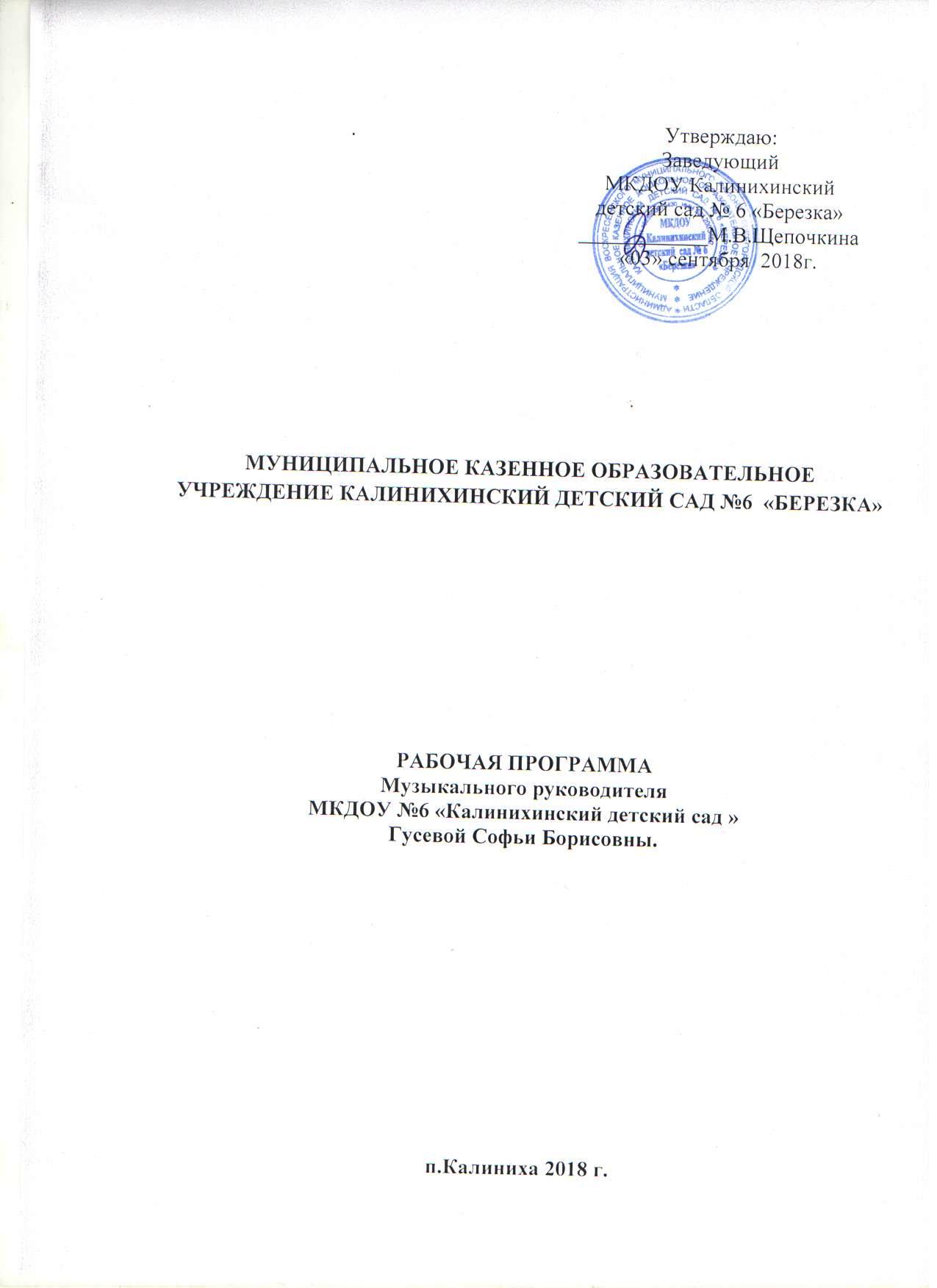 Структура образовательной программыСодержание: I. Целевой раздел программы:     1.1. Пояснительная записка     1.2. Цели и задачи реализации программы дошкольного образования      1.3. Принципы и подходы к реализации программы     1.4. Ценностно-целевые ориентиры освоенияосновной            Образовательной программы дошкольного образования.     1.5.Возрастные и индивидуальные особенности контигента детей, воспитывающихся в           образовательном учреждении.II. Содержательный раздел: 2.1.Проектирование музыкально - образовательного процесса по реализации образовательной области «Художественно-эстетическое развитие (музыкальное развитие)». 2.2. Формы организации непосредственно образовательной музыкальной деятельности         дошкольников. 2.3. Структура непосредственной образовательной деятельности, позволяющая обеспечить реализацию образовательной области «Художественно-эстетическое развитие» (музыкальное развитие). 2.4. Условия реализации Программы. 2.5. Связь с другими образовательными областями. 2.6.  Организация нерегламентированной совместно с воспитателем музыкальной деятельности детей. 2.7. Организация самостоятельной деятельности детей 2.8. Культурно-досуговая деятельность детей.2.9. Взаимодействие с воспитателями по музыкальному воспитанию.2.9.1.Взаимодействие с родителями и социумом по музыкальному воспитанию.III. Организационный раздел:3.1. Педагогическая целесообразность Программы 3.2. Выбор и комплектование программ воспитания, образования и развития           воспитанников, технологий и методических пособий по образовательной области          «Художественно-эстетическое развитие».     3.3.. Музыкально-образовательная макросреда в ДОУ.I.Целевой раздел программы1.1.Пояснительная записка. Новые требования к дошкольному образованию представлены в   Федеральном законе "Об образовании в Российской Федерации". В частности, в проекте ФГОС дошкольного образования отмечено, что содержание образования должно быть ориентировано на организацию видов деятельности, стимулирующих развитие мышления, воображения, фантазии и детского творчества.Современная наука признает раннее детство как период, имеющий огромное значение для всей последующей жизни человека. Влияние же музыки на эмоциональное состояние человека давно закрепило первые позиции среди других видов искусств. По мнению В.А. Сухомлинского: «Музыка является самым чудодейственным, самым тонким средством привлечения к добру, красоте, человечности. Чувство красоты музыкальной мелодии открывает перед ребенком собственную красоту – маленький человек осознает свое достоинство…».Музыкальная культура дошкольника формируется во всех видах музыкальной деятельности (восприятии, исполнительстве, творчестве, музыкально - образовательной деятельности, музыкально-игровой деятельности), с опорой на развитие эстетических эмоций, интереса, вкуса, преставлений о красоте.В результате развития основ музыкальной культуры у ребенка формируются первоначальные ценностные ориентации: способность ценить красоту в жизни и искусстве. Творческое восприятие музыки детьми способствует их общему интеллектуальному и эмоциональному развитию.В дошкольной педагогике музыка рассматривается как ничем не заменимое средство развития у детей эмоциональной отзывчивости на все доброе и прекрасное, с которыми они встречаются в жизни. Музыкальное воспитание в ДОУ осуществляется на основе Программы «От рождения до школы» автора Н.Е.Веракса. Помимо содержания данной программы, решение задач музыкального воспитания осуществляется посредством технологии содействия музыкальному образованию Костиной Э.П. "Камертон", в разделе "музыкального восприятия" применяется программа О.П.Радыновой «Музыкальные шедевры», в разделе "танцевальное творчество" программа И.А.Бурениной "Ритмическая мозаика». Данные программы рекомендованы Министерством образования Российской Федерации в качестве программ  воспитания, обучения и развития детей дошкольного возраста.Рабочая программа МКДОУ №6 «Берёзка» разработана в соответствии с:Федеральным законом Российской Федерации от 29 декабря 2012 г. N 273-ФЗ "Об образовании в Российской Федерации";   Постановлением Главного государственного санитарного врача Российской Федерации от 15 мая 2013 г. N 26  "Об утверждении СанПиН 2.4.1.3049-13 "Санитарно эпидемиологические требования к устройству, содержанию и организации режима работы дошкольных образовательных организаций";Приказом Министерства образования и науки Российской Федерации (Минобрнауки России) от 30 августа 2013 г. N 1014 г. Москва "Об утверждении Порядка организации и осуществления образовательной деятельности по основным общеобразовательным программам - образовательным программам дошкольного образования";Приказом Министерства образования и науки Российской Федерации (Минобрнауки России) от 17.10.2013 № 1155 «Об утверждении федерального государственного образовательного стандарта дошкольного образования»;1.2. Программа реализуется:с учетом  основных принципов, требований к организации и содержанию различных видов музыкальной деятельности в ДОУ, возрастных особенностей детей. В программе сформулированы и конкретизированы задачи по музыкальному воспитанию для детей младшего и старшего дошкольного возраста.Цель: разностороннее и полноценное музыкальное образование (развитие, воспитание, обучение) детей от 0  до 7 лет, соответствующее их возрастным возможностям. Ядром программы является овладение ребенком всеми видами  детской музыкальной деятельности, поскольку доказано, что только впроцессе овладения деятельностью у ребенка развиваются его способности, нравственно-эмоциональная сфера, познавательные процессы и личностные характеристики, т.е. осуществляются полноценное развитие личности.  Задачи:  -  формирование основ музыкальной культуры дошкольников;  - формирование ценностных ориентаций средствами музыкального искусства;  -  обеспечение эмоционально-психологического благополучия, охраны и укрепления здоровья детей; -   развитие основ  гармонического развития (слуха, голоса, внимания,движения, чувства ритма и красоты мелодии, развитие индивидуальныхспособностей);-   приобщение детей к русской народно - традиционной и мировой музыкальной культуре;-   содействие освоению приемов и навыков в различных видах музыкальной деятельности адекватно детским возможностям;-   развивитие коммуникативных способностей;-   развивитие детского творчества во всех видах музыкальной деятельности.1.3. Ценностно-целевые  принципы:- принцип полноты и целостности музыкального образования детей, подразумевающий  совокупность знаний, умений и навыков по всем видам детской музыкальной деятельности, их органическую взаимосвязь;- принцип деятельностного подхода, предусматривающий признание ведущей роли обучения детей музыкальной деятельности в воспитании их нравственной сферы, развития способностей (музыкальных, художественных, интеллектуальных, физических), познавательных процессов;- принцип культуросообразности, заключающийся в последовательном освоении красоты разнообразных направлений музыкального искусства - народного, классического и современного;- принцип последовательности, подразумевающий логичное усложнение задач музыкального образования детей 1-7 лет и художественно-образной основы содержания музыкального репертуара; - принцип тематизма, позволяющий средствами музыкального искусства последовательно знакомить детей с разнообразием окружающих их социумов: семьи и родного дома, детского сада, родного края, родины - России и с их мирами: миром ребенка и сверстников, миром взрослых людей, миром природы, рукотворным миром;- принцип системности, обеспечивающий организацию процесса музыкального образования на основе взаимодействия ведущих его компонентов (цель, содержание, средства, результат), ядром которого выступают ведущие линии музыкального развития ребенка;- принцип развивающего обучения, ориентирующий педагога на зону ближайшего развития каждого ребенка;- принцип гуманизации, предусматривающий реализацию программы в условиях личностно ориентированной модели музыкально-педагогического процесса МКДОУ №6 «Берёзка»в  дополнение к вышеуказанным принципам добавлены* Сохранение здоровья и эмоционального благополучия, обеспечение     культурного развития каждого ребёнка;*Создание доброжелательной атмосферы, позволяющей растить    воспитанников любознательными, добрыми инициативными, стремящимся   к самостоятельности и творчеству;*Использование различных видов деятельности, их интеграция в целях  повышения эффективности образовательного процесса;* Творческая организация музыкально-образовательного процесса;* Вариативность использования музыкально-образовательного материала, позволяющая развивать творчество в соответствии с интересами и наклонностями каждого ребенка;   *Обеспечение качества музыкального развития ребенка в ходе воспитания и    обучения;*Соблюдение принципа преемственности.1.4. Характеристика возрастных и индивидуальных возможностей.Группа раннего возраста 1,5-3 лет Общее развитие.При создании полноценных психолого-педагогических условий развития ребенка в процессе общения со взрослыми у него совершенствуется восприятие, непреднамеренное наблюдение, непроизвольное внимание, лишь постепенно развивается произвольное внимание.Совершенствуется память малыша. Он помнит не только то, что произошло несколько дней назад, но и произошедшее в более отдаленное время. Расширяется его опыт и представления, на этой основе начинает развиваться воображение.Движения детей более уверенные и координированные, ходьба становится более ровной, дети могут менять ее темп, останавливаться, сдерживать свои движения, ожидая сигнала к действию.Интенсивные изменения происходят в развитии речи и умственном развитии. Быстро увеличивается словарный запас. Ребенок заучивает на память простые стихи, песни, сказки. Употребляет в речи сложные предложения, делает элементарные сравнения и умозаключения. Новые представления малыш может получить из рассказа, песни взрослого, но необходимо, чтобы смысл каждого слова был ему понятен. Однако произношение в этом возрасте остается специфически детским, многие звуки ребенок правильно не выговаривает, но замечает неправильное произношение другого, так как слуховое восприятие звуков более совершенно, чем речедвигательное умение.Речь становится средством общения ребенка со взрослыми и сверстникоми. При помощи речи он может выполнять определенные действия.Сюжетно-ролевая игра занимает все большее место в жизни ребенка. Сначала он отображает в игре отдельные действия, а затем сам начинает кого-либо изображать.При педагогически правильном воспитании у детей появляется эстетическое чувство. Они с удовольствием слушают сказку, стихотворение, музыку, замечают красивое в природе, обстановке, одежде.Музыкальное развитиеВ этом возрасте наблюдается дальнейшее развитие музыкальности ребенка, и прежде всего ее ведущего компонента — эмоциональной отзывчивости на музыку. Малыш не только откликается на общее настроение, переданное в музыке, но и выделяет понятные интонации восхищения, горя, вопроса и ответа.Развивается музыкальная память и мышление, поскольку интенсивно расширяется музыкальный запас малыша. Он помнит многие музыкальныё произведения, узнает их. Особенностью возраста является то, что ребенок любит многократно слушать полюбившиеся ему песни. Особенно легко дети воспринимают доступные им музыкальные произведения, вплетенные в канву небольшого рассказа.Развиваются музыкально-сенсорные способности ребенка, он начинает разбираться в элементарных средствах музыкальной выразительности контрастных регистрах, тембрах детских музыкальных инструментов; темпах, ритмах и динамике музыкального звучания.В течение третьего года развивается активность детей в музыкальной деятельности. В связи с обогащением речи интенсивно развивается певческая деятельность. Малыш получает удовольствие от исполнения песен, он подпевает концы фраз, повторяющиеся фразы и, наконец, поет несложные песенки, построенные на простой мелодии с повторяющимися речевыми фразами. Большинство детей поют песни выразительно, напевно, но неточно передают мелодию песни.Успешно развиваются движения под музыку, поскольку расширяются двигательные возможности ребенка. Дети уже овладели разнообразными плясовыми движениями и умеют связывать их с характером музыки. Танцевать любят под пение взрослого, а также под инструментальную музыку без атрибутов и с ними. Чаще танцуют вместе со взрослым, но умеют плясать и самостоятельно. Пляски исполняют, стоя в кругу, в паре, по одному. Движение в хороводе для них затруднено.Кроме овладения разнообразными движениями, дети уже способны сочетать в пляске движения рук и ног (хлопки в ладошки и притопывание ногой и т. п.), сочетать движения и подпевание (кружатся и подпевают «ля-ля-ля») и т. п.Дети способны активно участвовать в музыкальных сюжетных играх, поскольку в этом возрасте интенсивно расширяются их представления об окружающем мире: Ребенок охотно исполняет образную роль шофера, взяв руль и исполняя песню про машину. Он понимает взаимоотношение в игре под музыку (цыплята должны убегать от кошки, кошка должна догонять цыплят). Малыш может передавать особенности музыкального звучания (при замедлении темпа музыки карусель постепенно останавливается — дети замедляют бег и т. п.). Малыши готовы к музыкально-творческим проявлениям как в пении (придумывают плясовую, колыбельную для куклы), так и в играх-драматизациях — импровизируют характерные особенности движений игровых персонажей.Младший возраст. (3-4года)На четвертом году жизни интенсивно формируются основы личности ребенка. В этом возрасте у него развиваются такие сложные нравственные чувства, как любовь к близким, доброе отношение к животным, растениям, стремление быть хорошим, добрым. Поэтому он с удовольствием слушает музыку, связанную по содержанию с его родным домом: с образами любимых мамы, папы, бабушки, дедушки, домашних животных, игрушек, с природным окружением; у ребенка продолжает развиваться музыкальное восприятие. Его внимание становится все более произвольным, поэтому он может слушать музыкальное произведение (непродолжительное) до конца, т. е. обладает элементарными основами культуры слушания музыки. Уровень восприятия музыки вполне достаточен, чтобы он служил основой для дальнейшего музыкального образования ребенка (воспитания, обучения и развития).В этом возрасте у малыша уже имеется достаточный объем музыкально-слуховых представлений. Большинство детей помнят, узнают, называют довольно много знакомых музыкальных произведений, что свидетельствует о развитии их музыкальной памяти. Имеющийся музыкальный опыт позволяет им вслушиваться и различать музыку первичных жанров (песня, танец, марш), а также некоторые виды песни (колыбельная и плясовая).Воспринимая с удовольствием яркий конкретный образ музыкального произведения, большинство детей так же ярко проявляют эмоциональную отзывчивость на музыку. Восприятие музыки становится не только более эмоциональным, но и дифференцированным: дети легко различают контрастные регистры, темпы, динамические оттенки музыки, тембры инструментов. Поэтому они довольно легко в непринужденной обстановке осваивают музыкально-дидактические игры и упражнения, доступные их возрасту по содержанию, правилам и длительности. У детей могут успешно развиваться музыкально-сенсорные способности. Таким образом, данный возраст весьма благоприятен для дальнейшего приобщения детей к слушанию доступной им музыки.Однако необходимо помнить, что в этом возрасте произвольность поведения только формируется, музыкальная деятельность малыша имеет неустойчивый характер, поэтому он по-прежнему не может долго слушать музыку и продолжительность ее слушания должна быть четко регламентирована. На четвертом году у детей продолжает оставаться большой интерес к певческой деятельности, они способны успешно ею овладевать:• Прежде всего, имеется большое желание петь знакомые песни, осваивать новые.• Овладению речью позволяет большинству дошкольников довольно внятно пропевать слова песни.• Подражая взрослым, дети достаточно легко осваивают протяжноезвуковедение, могут слитно петь короткие фразы (два-три слова).• Не только различают, но и воспроизводят низкие и высоки звуки нефиксированной высоты.Вместе с тем возможности детей в пении, безусловно, по-прежнему невелики, поскольку голосовые связки находятся в зачаточном состоянии. Певческий голос у ребенка довольно слабый, естественное пение отрывистое (говорком); певческое дыхание очень короткое (часто разрывает фразу на отдельные слова, а слово на слоги); певческая дикция в основном нечеткая и неясная, а у не которых детей вообще отсутствуют отдельные звуки; певческий диапазон небольшой (ре — ля первой октавы), у детей уже проявляется тип певческого голоса (высокий, средний, низкий), в силу психологических возможностей они не могут следить за чистотой певческой интонации, поэтому поют мелодию в основном неверно.Дети четвертого года вполне успешно могут осваивать певческую деятельность, несмотря на довольно скромные физиологические и психологические возможности. На четвертом году в связи с дальнейшим развитием опорно-двигательного аппарата ребенка и повышением двигательной активности у него отмечаются новые положительные возможности:• движения под музыку становятся довольно координированными по сравнению с детьми третьего года.• В танцах, играх способен проявлять эмоциональную отзывчивость, адекватную характеру музыки (веселый или грустный), различает контраст в музыке.• Может менять движения в связи со сменой разнохарактерной музыки.• Может выполнять довольно ритмично такие основные движения, как ходьба, бег, а также несложные танцевальные движения.• С большим удовольствием в танцах, играх выполняет движения самостоятельно под пение взрослого.• С радостью включается в свободные пляски, как правило, выполняя однотипные движения.• Проявляет некоторые предпочтения — особенно нравятся игры и танцы с простым конкретным сюжетом, так как в них ребенок способен выполнять игровые роли.Вместе е тем возможности малыша в движениях под музыку остаются небольшими:• Движения выполняются тяжеловато, не может их детализировать и стремится выполнить как бы в общих чертах.• Не следит за осанкой, за положением головы.• Затруднена естественность, непринужденность движений.• В свободных плясках старается держаться группы детей.• Довольно слаба ориентировка в зале и т. п.• Продолжительность игры танца небольшая.Но все это не снижает интереса детей и их возможности в овладении движениями под музыку. Однако, несмотря на перечисленные трудности, этот вид музыкальной деятельности является для них одним из наиболее привлекательных.На четвертом году ребенка все больше привлекает звучание детских музыкальных инструментов и игрушек, так как у него к этому времени довольно хорошо развит тембровый слух. Его привлекает звучание таких детских музыкальных инструментов, как дудочка, барабан, бубен, металлофон, а также различная тембровая окраска самодельных звучащих игрушек.Ребенок довольно легко различает не только тембровую окраску звучания знакомых инструментов, но и динамику их звучания (тихое и громкое) и особенности темпа (быстрый и медленный); он пытается воспроизводить их, лучше передает быстрый темп.В этом возрасте можно наблюдать развитие инструментальной импровизации — малыш с удовольствием пытается импровизировать на различных музыкальных инструментах и игрушках. Он с интересом обследует музыкальные инструменты: изучает пластинки, кнопки и т. д., проявляя большой интерес к их устройству и внешнему виду.Однако возможности приобщения ребенка к игре на детских музыкальных инструментах, безусловно остаются по-прежнему невелики — у него небольшой слуховой опыт и недостаточная координация движений руки.Средний возраст (4-5лет)Одним из любимых видов музыкальной деятельности ребенка пятого года по-прежнему остается слушание музыки (как вокальной, так и инструментальной), причем он любит слушать разнообразные музыкальные произведения народного, классического и современного репертуара.Определенный слуховой опыт позволяет ребенку активно проявлять себя в процессе слушания музыки. Дошкольнику нравится содержание музыкальных произведений, связанное с его жизнедеятельностью в детском саду (а не только в своем доме), Восприятию музыки в этом возрасте продолжает помогать иллюстрация — она играет роль основного материала, без которого дети не могут себе представить описанные в песне события. В этом возрасте дошкольники, как правило, в общем виде улавливают развитие музыкального образа произведения. Ребенок начинает более внимательно вслушиваться в музыку и способен замечать изменение средств музыкальной выразительности, на элементарном уровне может осознавать необходимость этих изменении, что говорит о дальнейшем развитии его музыкального мышления. Появляются первые аргументированные эстетические ощущения музыки и осознанное избирательное отношение к ней. Поскольку словарный запас у детей невелик, при ответах они успешно используют карточки с условно-образным изображением содержания музыки.В процессе слушания музыки продолжается развитие основных музыкальных способностей, прежде всего таких, как эмоциональная отзывчивость на музыку, ладовысотный слух и чувство ритма, так как ребенок начинает обращать внимание на мелодию и ритмический рисунок музыкальной ткани произведения. Кроме того, продолжается развитие музыкально-сенсорных способностей детей в процессе овладения музыкально-дидактическими играми и упражнениями.Поскольку у ребенка пятого года отмечается большой интерес к музыке, он способен запоминать, узнавать, называть многие знакомые ему произведения, что свидетельствует о состоявшемся развитии музыкальной памяти.Однако необходимо помнить, что у ребенка 4—5 лет еще продолжается процесс развития органа слуха. Его барабанная перепонка нежна и легко ранима, окостенение слухового канала и височной кости не закончилось. Поэтому музыка, исполняемая для детей, не должна быть громкой и продолжительной по звучанию.На пятом году ребенок по-прежнему проявляет большой интерес к пению, у него отмечается:• Большой интерес к пению — любит петь вместе со сверстниками и взрослыми, а также самостоятельно (в основном поет в пределах квинты).• Наличие любимых песен с ярким характером и образами, связанными с жизнедеятельностью в семье, детском саду.• Осознанное использование в пении средств выразительности:музыкальных (высота звука, динамические оттенки), внемузыкальные (выразительная мимика). *Правильное пропевание мелодии отдельных небольших фраз песни, исполнение контрастных низких и высоких звуков, а также несложного ритмического рисунка песни.• Напевноезвуковедение, пропевание небольших фраз песни, не прерывая дыхания.• Певческий диапазон в пределах ре—ля первой октавы.Однако, в то же время в этом возрасте певческие возможности остаются по-прежнему небольшими:• Голосовой (певческий) аппарат ребенка несформирован, связки очень тонкие, дыхание слабое и короткое, поэтому продолжительность пения не должна превышать 5 минут; во время пения ребенку нельзя опускать голову, так как при этом гортань сдавливается, затруднено прохождение воздуха, вследствие чего возникает перенапряжение голосового аппарата.• дикция у многих детей остается нечеткой, так как у некоторых отсутствуют отдельные звуки.• Ребенок не может отследить правильность собственного пения.Учитывая это, ребенка можно успешно обучать пению.На пятом году продолжается дальнейшее физическое развитие ребенка, он изменяется внешне, становится более стройным, пропорционально сложенным, в развитии музыкально-ритмических движений у него появляются новые возможности:— движения под музыку становятся более легкими и ритмичными;—отдельные действия под музыку выполняются более осознанно, ребенок может менять их самостоятельно в связи с изменением контрастных характера, регистра, ритма, темпа, динамики звучания двух-, трехчастного музыкального произведения;— он способен выполнить довольно сложные движения, построенные на чередовании рук и ног или на одновременном выполнении движений руками и ногами;— танцевальные шаги и движения ребенок легко выполняет с правой ноги (после показа и указаний взрослого), повышается качество исполнения движений;— танец может исполнять самостоятельно (при наличии не более трех движений).Вместе с тем возможности ребенка в музыкально-ритмической деятельности по-прежнему остаются сравнительно небольшими:— легкость движений остается относительной;— синхронность движений в паре, а подгруппе у многих детей вызывает затруднения;— выразительность движений недостаточна;— условно-рефлекторные связи при обучении детей музыкально - ритмическим движениям закладываются легко — после двух - трех повторений со словесным подкреплением, но устойчивость они приобретают лишь после 30 повторений и не всегда отличаются прочностью;— длительность игры и пляски остается непродолжительной, так как у дошкольника пятого года возбуждение преобладает над торможением.Однако все это, безусловно, не снижает интерес детей и их возможности в освоении музыкальных игр, танцев, хороводов и т. д.Для ребенка пятого года жизни характерен по-прежнему большой интерес к овладению игрой на детских музыкальных инструментах и игрушках. В этом возрасте дошкольники лучше, чем малыши, разбираются в тембровых, звуковысотных, динамических особенностях звучания различных инструментов, могут их сравнивать, выделять из многих других.Особенно важно то, что они способны воспринимать и воспроизводить простую ритмическую пульсацию, несложный ритмический рисунок. Ребенок с удовольствием импровизирует несложные ритмы марша, плясовой. Ритмические импровизации легче осваиваются им на детских музыкальных инструментах со звуком неопределенной высоты: бубне, барабане, треугольнике, на различных детских музыкальных игрушках, в том числе и самодельных (из баночек, бутылочек, пластмассовых коробочек, эстетически оформленных).В этом возрасте улучшается координация движений руки, обогащается слуховой опыт, поэтому дошкольник уже способен воспроизводить на одной пластинке металлофона несложные ритмические рисунки. Это довольно значимый шаг в освоении деть игры на музыкальных инструментах.Однако, надо помнить следующее: поскольку в данном возрасте возбуждение продолжает преобладать над торможением, затруднение у детей вызывает начало игры на металлофоне (получив молоточек, ребенок хочет сразу же начать играть, и ему очень трудно ждать, когда будет сыграно вступление или подготовятся к игре другие дети). Однако это не должно являться препятствием для обучения их игре на детских музыкальных инструментах.Старший дошкольный возраст (5-6лет)На шестом году слушание музыки у ребенка остается по-прежнему одним из наиболее привлекательных видов детской музыкальной деятельности.У детей продолжается дальнейшее становление его личности; расширяются знания об окружающей жизни, о сферах общественно полезной деятельности взрослых, не связанной с обслуживанием детей в детском саду; о природе родного края; о предметном мире, не находящемся в непосредственной близости с ребенком. Ребенок шестого года жизни любит фантазировать, поэтому при слушании музыки, опираясь на имеющийся запас жизненных впечатлений, а также на знакомые ему внемузыкальные компоненты, эмоционально реагирует на нее.При правильно организованном педагогическом процессе большинство детей к этому возрасте, овладевают культурой слушания. Имея достаточный запас музыкальных впечатлений, они помнят, просят повторить наиболее любимые произведения. Легко различают только первичные жанры музыки, но и их виды, а также эмоционально-образное содержание музыки. Дошкольники могут воспринимать форму произведения, чувствовать смену характера музыки, динамики развития музыкального образа. Они выделяют большинство средств музыкальной выразительности, отдельные интонационные ходы.Кроме того, интенсивно продолжается развитие музыкально-сенсорных способностей, дети могут довольно тонко слышать различать выразительные отношения музыкальных звуков.Далее развиваются такие музыкальные способности, как высотный слух, дошкольники начинают различать интонационно-мелодические особенности музыкального произведения.Развитие умственных способностей влияет на дальнейшее появление музыкального мышления ребенка. Он уже способен к анализу музыкального произведения, его оценке: может сравнивать, обобщать, выделять отдельные музыкальные произведения по кому-либо признаку (жанру, характеру, содержанию и т. п.).Таким образом, дети шестого года жизни обладают большими возможностями для дальнейшего развития восприятия музыкальных произведений различных стилей, жанров, видов и т. д. Однако необходимо помнить, что имеющиеся у детей этого возраста знания, умения и навыки часто не обладают особой прочностью и в какой-либо период могут временно утрачиваться.На шестом году жизни, как правило, у ребенка сформирована потребность в пении: он способен петь гораздо более сложные по мелодическим и ритмическим особенностям песни, владеет разнообразным по тематике репертуаром. В этом возрасте можно отметить следующие положительные особенности пения детей:• Голос стал более звонким.• Более дифференцированно выделяются дети с высокими или низкими голосами, для большинства характерен диапазон в пределах ре-си первой октавы.• Налаживается вокально-слуховая координация; дети начинают осознанно следить за правильностью и точностью певческой интонации, начинают пользоваться самоконтролем, исправлять неточности своего пения (но лучше слышат пение другого ребенка).• Могут петь не только выразительно напевно, но и отрывисто, если это необходимо для передачи выразительности музыкальных образов и настроений, переданных в песне.• Могут петь на одном дыхании фразы песни.• Певческая дикция у большинства детей правильная.• Совместное пение отличается слаженностью голосов по тембру и динамическим оттенкам.В то же время голос у детей остается достаточно хрупким, продолжается формирование вокальных связок. Поэтому педагог должен помнить об охране детского голоса. При этом условии дети могут успешно осваивать далее певческую деятельность. На шестом году жизни продолжается дальнейшее физическое, психическое, а также музыкальное развитие ребенка. У него формируется осанка, движения становятся более свободными и выразительными, а в сюжетных играх, танцах — более осмысленными и управляемыми, более слаженными и уверенными. С окончанием движений, выполненных под одну часть музыки, дети осознанно могут переходить к выполнению другого движения под следующую часть.Ребенок может и желает овладевать игровыми навыками и танцевальными движениями, требующими ритмичности и координированности их исполнения. Дети этого возраста имеют достаточный запас игровых и танцевальных умений, для них характерно большое желание участвовать в играх, танцах, упражнениях, этюдах. Они свободно ориентируются в пространстве помещения, в достаточной мере легко выполняют основные движения.Большинство детей с удовольствием включаются в творческие игровые ситуации, в свободные пляски; любят придумывать свои танцы, главным образом на основе знакомых движений.Однако, безусловно, возможности ребят шестого года жизни еще несколько ограничены: в движениях еще нет необходимой пластичности, выразительности. Тем не менее эта возрастная ступень имеет большое самостоятельное значение в последовательном музыкально-ритмическом развитии каждого ребенка.Таким образом, в этом возрасте у детей имеются прекрасные возможности для овладения музыкально-ритмическими движениями. Однако необходимо при физических нагрузках (в играх, танцах) учитывать группу здоровья каждого ребенка.На шестом году жизни движения детей становятся все более координированными, поведение — более осмысленным и управляемым самим ребенком. Продолжают развиваться основные музыкальные способности: ритмическое чувство и мелодический слух. Все это во многом объясняет большое желание детей заниматься игрой на музыкальных инструментах, в частности на металлофоне, поскольку этот детский музыкальный инструмент наиболее часто встречается в ДОУ.В элементарных импровизациях на металлофоне наибольших успехов дошкольники добиваются в использовании таких средств музыкальной выразительности, как динамические оттенки, ритмические особенности, тембровая окраска звука. Мелодическая линия музыкальной ткани привлекает детей, но передача ее удается им лишь пока в свободной импровизации.При обучении игре на металлофоне ребята легко осваивают игру только на двух пластинках, не соседствующих друг с другом. Это объясняется недостаточностью развития в данном возрасте микрокоординации движения руки.Дети могут запоминать правильные названия пластинок металлофона, ориентируясь на низкие и высокие звуки. Это способствует довольно легкому освоению элементов нотной грамоты.В этом возрасте у дошкольников проявляется чувство ансамбля, прежде всего ритмического.Таким образом, они физически и психически готовы осваивать далее игру на ведущем детском музыкальном инструменте — металлофоне, а также и на других музыкальных инструментах.Подготовительный возраст (6-7лет)На седьмом году жизни ребенок имеет более широкий кругозор, достаточный уровень интеллектуального развития и музыкального образования, т. е. обладает большими возможностями для слушания довольно сложных музыкальных произведений. К этому времени у него имеется значительный запас музыкальных впечатлений, он знает некоторых композиторов.В этом возрасте дети способны прослушивать относительно крупные музыкальные произведения, чувствовать их форму, вслушиваться в интонационные ходы и ритмические особенности, довольно тонко слышать и осознавать характер музыки, комплекс средств музыкальной выразительности, поскольку у большинства из них в этот период интенсивно развиваются такие способности, как музыкальное воображение и мышление. Поэтому ребенок также способен давать анализ музыкального произведения, сравнивать, выделять, обобщать отдельные особенности музыкального языка и речи. Он желает и может осваивать элементы музыкальной грамоты, а также хочет получать новые знания, поскольку в этом возрасте дети очень любознательны.Успешность ребенка в данном виде музыкальной деятельности объясняется тем, что к этому возрасту достаточно развит психологический механизм восприятия музыки:— эмоциональная отзывчивость на музыку;— развитый музыкальный слух;— память;— музыкальное мышление как обобщенное качество музыкальноговосприятия;— способности к творчеству.Кроме того, при системном подходе к педагогическому процессу музыкального образования на седьмом году у большинства детей прекрасно развиты музыкально- сенсорные способности, так как к этому времени совершенствуется работа анализаторов (слух). Это объясняется, с одной стороны, улучшением работы мозговых центров, а с другой — постоянным упражнением органов слуха, прежде всего в процессе тренировки их во время музыкально-дидактических игр и упражнений, а также во время восприятия музыкальных произведений.Таким образом, у детей этого возраста имеются большие возможности для дальнейшего приобщения к музыке различных стилей и эпох. Однако необходимо бережно относиться к ребенку, не перегружая его большим количеством различных музыкальных впечатлений (барабанные перепонки еще очень нежны и легко ранимы, не закончилось окостенение слухового канала и височной кости).На седьмом году жизни ребенок обладает довольно большими возможностями в певческой деятельности. Происходит дельнейшее развитие высшей нервной деятельности ребенка, повышается работоспособность его нервной системы. Он обладает достаточно окрепшим голосовым аппаратом, хотя вокальные связки еще не сформированы окончательно, дети поют негромко, но напевно и звонко. Диапазон у большинства дошкольников в пределах октавы.Большинство детей имеют значительный запас песен, выделяют любимые. Они могут осознанно осваивать различный по тематике и более яркий по средствам музыкальной выразительности песенный репертуар.В этом возрасте при эффективном педагогическом процессе дошкольники могут свободно овладевать азбукой певческого исполнительства. При собранности внимания все дети могут чисто интонировать, однако при малейшем отвлечении некоторые из них поют мелодию неверно. Ритмический и динамический ансамбль, как правило, отличается слаженностью и не вызывает затруднений.Ребята могут самостоятельно петь подолгу, однако это не желательно. Взрослым необходимо постоянно заботиться охране детского голоса.На седьмом году жизни происходит дальнейшее физическое и психическое развитие ребенка: внимание его становится более сконцентрированным, развивается воображение и мышление, он свободно ориентируется в пространстве. В этом возрасте дети достигают кульминации развития движений, в том числе и под музыку,— они становятся легкими, изящными и пластичными. У дошкольников резко возрастает способность к овладению довольно сложными по координации и темпу исполнения движениями, которые могут исполняться ими ритмично и грациозно.В движениях под музыку дети легко ориентируются на композицию игры, на форму исполняемого танца, на характер музыки, а также пластично передают не только изобразительные, но и выразительные особенности музыки. Это возможно за счет развития музыкальных способностей, прежде всего чувства ритма и эмоциональной отзывчивости на музыку.На седьмом году жизни у детей уже имеется большой объем музыкальных и двигательных навыков и происходит их дальнейшее закрепление.Как правило, сформирована потребность в освоении новых движений, овладении играми, плясками. Некоторые ребята без напоминания со стороны взрослого стремятся самостоятельно осваивать новые движения, добиваясь качественного их исполнения, принципиально оценивают качество, как своего исполнения, так и движений сверстников.В играх, танцах дети прекрасно владеют чувством партнера, стремятся согласованно двигаться в паре, хороводе.Ребенок инициативен и активен как в музыкально-игровом, так и в танцевальном творчестве. Дети могут подгруппой придумывать новый танец (в основном из знакомых движений), а также с удовольствием импровизируют в свободных плясках.Таким образом, на седьмом году жизни у дошкольников имеются прекрасные возможности для овладения в совершенстве музыкально-ритмической деятельностью. Однако необходимо помнить, что, хотя они уже способны исполнять довольно крупные композиции, это все же требует от них немалых физических усилий. Поэтому педагог должен обязательно учитывать группу здоровья каждого ребенка. На седьмом году жизни у детей, как уже известно, интенсивно осуществляется физическое и психическое развитие; должное развитие получили музыкальные способности, поэтому дошкольники имеют гораздо большие возможности для освоения самых различных детских инструментов.В этом возрасте дети достигают вершины совершенства игры на том инструменте, на котором они играют второй-третий год. Они могут с удовольствием осваивать пьесы, где необходимо играть на рядом расположенных пластинках.Дети, достигшие наибольших успехов в игре на металлофоне, легко осваивают игру на других инструментах.Дети с желанием участвуют в выступлениях оркестра, Они легко разбираются в мелодических и ритмических особенностях простых по музыкальной ткани пьес.Ребенок может проявлять завидное усердие при освоении музыкального произведения, большое удовольствие он получает от выразительной, слаженной игры в оркестре.Дошкольники также с удовольствием импровизируют на знакомых инструментах, вслушиваясь в мелодии, однако подбирать на слух знакомые мелодии могут лишь отдельные, музыкально одаренные дети.За неимением детских музыкальных инструментов ребята могут исполнять довольно сложные ритмические рисунки на ударных инструментах, на ритмических самодельных игрушках; могут достаточно тонко вслушиваться в музыкально-ритмические, мелодические особенности музыкального произведения, тем самым далее успешно развивая свои музыкальные способности.1.5. Ценностно-целевые ориентиры образовательного процесса           В соответствии с ФГОС ДО, целевые ориентиры не подлежат непосредственной оценке, в том числе в виде педагогической диагностики (мониторинга), и не являются основанием для их формального сравнения с реальными достижениями детей. Они не являются основой объективной оценки соответствия, установленным требованиям образовательной деятельности и подготовки детей.Рабочая программа по музыке, предполагает проведение музыкальных  занятий 2 раза в неделю в каждой возрастной группе, исходя из календарного года (с 1 сентября текущего по 31 мая). Учет и оценка музыкально-творческих способностей будет осуществляться на основе педагогического обследования качества музыкального образования детей Э.П.Костиной.Педагогическое отслеживание проводится в ходе наблюдений за активностью детей в спонтанной и специально организованной деятельности. Инструментарий для педагогической диагностики — карты наблюдений детского развития, позволяющие фиксировать индивидуальную динамику и перспективы развития каждого ребенка.   Процедура отслеживания и оценки результатов развития музыкальности детей проводится 2 раза в год (в сентябре и мае).Результатом реализации данной учебной рабочей программы по музыкальному воспитанию и развитию дошкольников следует считать:- сформированность эмоциональной отзывчивости на музыку;-умение передавать выразительные музыкальные образы;-воспринимать и передавать в пении, движении основные средства выразительности музыкальных     произведений;-сформированность двигательных навыков и качеств (координация, ловкость и точность движений, пластичность);-умение передавать игровые образы, используя песенные, танцевальные импровизации;- проявление активности, самостоятельности и творчества в разных видах музыкальной деятельности.II. Содержательный раздел.  2.1. Проектирование музыкально - образовательного процесса по реализации образовательной области «Художественно-эстетическое развитие (музыкальное развитие)».Организация учебного процесса в МКДОУ №6 «Берёзка» регламентируется: учебным планом, годовым календарным учебным графиком, расписанием непосредственной образовательной деятельности (далее ОД), циклограммой деятельности музыкального руководителя.Учебный план занимает важное место при реализации рабочей программы.Он скоординирован с учетом требованием санитарно-эпидемиологических правил и нормативов. Нагрузка на детей не превышает предельно допустимую норму. В соответствии с проектом примерной основной образовательной программы дошкольного образования на основе ФГОС ДО, а также с санитарными правилами ОД организуется в течение всего календарного года.Учебный план состоит из обязательной части и формируемой участниками образовательного процесса части. Обязательная часть полностью реализует федеральный государственный образовательный стандарт дошкольного образования и включает ОД, позволяющая обеспечить реализацию образовательной области «Художественно-эстетическое развитие». Образовательный процесс формируемый участниками реализуется как дополнительное образование в форме вокального кружка «Звонкий голосок».Учебный план по реализации образовательной области «Художественно-эстетическое развитие» (музыка):группа раннего возраста младшая группа Средняя группаСтаршая группаПодготовительная к школе группа2.2.Формы организации непосредственно образовательной музыкальной деятельности дошкольников.К основным формам организации музыкальной деятельности дошкольников в детском саду относятся: музыкальные занятия; совместная музыкальная деятельность взрослых (музыкального руководителя, воспитателя, специалистов дошкольного образования) и детей в повседневной жизни ДОУ в разнообразии форм; праздники и развлечения; самостоятельная музыкальная деятельность детей. В работе музыкального руководителя основной формой организации непосредственно образовательной музыкальной деятельности детей традиционно являются музыкальные занятия.Каждое занятие имеет свой сюжет, что создает эмоциональную атмосферу, благоприятно влияет на психику ребенка. Каждый вид деятельности непосредственно связан с предыдущим. Для детей такое занятие – игра.Музыкальные занятия имеют несколько разновидностей:Исходя из возникновения развития музыкальной деятельности детей дошкольного возраста, можно определить оптимальные формы организации музыкальной деятельности дошкольников. Вариативные формы и методы музыкальной деятельности дошкольников в ДОУ. ВИДЫ И ФОРМЫ ОРГАНИЗАЦИИ МУЗЫКАЛЬНОЙ ДЕЯТЕЛЬНОСТИ2.3.Структура непосредственной образовательной деятельности, позволяющая обеспечить реализацию образовательной области «Художественно-эстетическое развитие» (музыкальное развитие)..Ведущие задачи музыкального образованиядетей группы раннего возраста (1,5-3года).Ведущие задачи музыкального образованиядетей младшей группы (3 - 4 года).Ведущие задачи музыкального образованиядетей средней группы (4 - 5 лет).Самостоятельность:Побуждать:- к самостоятельным действиям в процессе освоения разучиваемого репертуара;- к самостоятельности исполнения несложного репертуара всех видов музыкальной деятельности;- к самостоятельности в импровизации (песенной, танцевальной, игровой);- у самостоятельности моделирования содержания, характера и формы музыкальных произведений.Креативность:- побуждать творчески, передавать развитие образа, нарисованного на карточке (рыбак с удочкой, девочка,  играющая с мячом), в песенной, пластической деятельности;- развивать песенное, музыкально-игровое и танцевальное творчество, импровизацию на музыкальных  инструментах (металлофонах)- побуждать к самостоятельности в выборе атрибутов для передачи игрового образа в музыкальной деятельности.Ведущие задачи музыкального образованиядетей старшей группы (5-6 лет). Ведущие задачи музыкального образованиядетей подготовительной к школе группы (6-7 лет).Самостоятельность:Побуждать:- к самостоятельным действиям в процессе освоения разучиваемого репертуара;- к самостоятельности исполнения несложного репертуара всех видов музыкальной деятельности;- к самостоятельности в импровизации (песенной, танцевальной, игровой);- у самостоятельности моделирования содержания, характера и формы музыкальных произведений.Креативность:- побуждать творчески, передавать развитие образа, нарисованного на карточке (рыбак с удочкой, девочка, играющая с мячом), в песенной, пластической деятельности;- развивать песенное, музыкально-игровое и танцевальное творчество, импровизацию на музыкальных инструментах (металлофонах)- побуждать к самостоятельности в выборе атрибутов для передачи игрового образа в музыкальной деятельности.Занятия включают в себя элементы, имеющие оздоровительную направленностьПримерный алгоритм проведения музыкальнойОД с применениемздоровьесберегающих технологийПодготовительная группа (продолжительность ОД – 30мин.)Старшая группа (продолжительность ОД – 25мин.)Средняя группа (продолжительность ОД – 20мин.)Младшая группа (продолжительность ОД – 15мин.) 2.4. Условия реализации программыОрганизация занятий:Занятия проводятся два раза в неделю в музыкальном зале, в первой половине дня.Длительность занятий от 9 до 30 минут, в зависимости от возраста воспитанников.Применение ЗСТ в музыкальной образовательной деятельностиНаглядный и дидактический материал, используемый на занятиях:только качественная аудио и видеозапись музыкииллюстрации и репродукциидидактический материалигровые атрибутымузыкальные инструменты«живые игрушки» (воспитатели или воспитанники, одетые в костюмы2.5.Связь с другими образовательными областями2.6. Организация нерегламентированной совместной с воспитателем музыкальной деятельности детей.2.7.Организация самостоятельной музыкальной деятельности детей.Такая деятельность возникает по инициативе детей, без участия взрослого или при незначительной помощи педагога. В основе самостоятельной музыкальной деятельности ребенка лежит побудительный мотив – огромное желание поделиться своими музыкальными впечатлениями и переживаниями, стремление продлить общение с музыкой. И не менее важный мотив самовыразиться, самореализоваться через взаимодействие с музыкальным искусством. Важно помочь ребенку осознать поставленные перед ним задачи, вникнуть в суть предложенных заданий, поддержать стремление выполнить их, подобрать нужные способы и решения. В этом и заключается формирование самостоятельной деятельности дошкольников, освоение ими способов самостоятельных действий. От разнообразия форм организации самостоятельной деятельности детей зависит её характер – воспроизводящая она или творческая.Освоение детьми настольных музыкально-дидактических игрв течениеучебного года.Этапы освоения музыкально-дидактической игры Так дети в течение двух недель знакомятся на занятиях с музыкально-сенсорным упражнением, а затем в последующие две недели разучивают соответствующую игру. Это первый и второй этап освоения игры. Как только первая игра с занятии переносится в деятельность вне занятия ( 3-й этап), вводится следующая, вторая игра. Далее дети будут играть в самостоятельной деятельности в не занятия в первую игру (4-этап), а на занятиях они осваивают другую игру.Консультации музыкального руководителя                                         «Узелок на память»                             2.8. Культурно-досуговая деятельность     Культурно-досуговые мероприятия – неотъемлемая часть в деятельности дошкольного учреждения. Организация праздников, развлечений, детских творческих дел способствует повышению эффективности воспитательно-образовательного процесса, создает комфортные условия для формирования личности каждого ребенка.     Одно только слово "праздник" заставляет быстрее биться сердце каждого ребенка. С праздником связаны самые большие надежды и ожидания детей. Именно о праздниках детства, проведенных вместе с родителями и друзьями, чаще всего вспоминают взрослые. Для многих эти воспоминания являются самыми светлыми и радостными в жизни.                                                                   Детский праздник – одна из наиболее эффективных форм педагогического воздействия на подрастающее поколение. Праздник вообще, а детский – в частности, принято определять как явление эстетикосоциальное, интегрированное и комплексное. Массовость, эмоциональная приподнятость, красочность, соединение фольклора с современной событийностью, присущие праздничной ситуации, способствуют более полному художественному осмыслению детьми исторического наследия прошлого и формированию патриотических чувств, навыков нравственного поведения в настоящем.   Педагогическая цель детского праздника определяется в соответствии с общей целью формирования личности ребенка и достигается при условии четкой ориентации на психологию и жизненные установки детей дошкольного возраста.Праздники и культурно-досуговая деятельность в МКДОУ№6 «Берёзка» рассчитаны на детей в возрасте от 2 до 7 лет. Нужно учитывать и детскую непосредственность малышей, их постоянную готовность к "чуду" и социально-педагогическую особенность старших дошкольников, потребность в нерегламентированном общении. С учетом возрастных особенностей детей составлен праздничный календарь, в соответствии с которым те или иные мероприятия проводятся открыто в музыкальном зале или камерно в группах.2.9.Взаимодействие с воспитателями по музыкальному воспитанию.            Воспитатель осуществляет в основном всю педагогическую работу в детском саду,- следовательно, он не может оставаться в стороне и от музыкально-образовательного процесса. Педагогу – воспитателю важно не только понимать и любить музыку, уметь выразительно петь, ритмично двигаться и в меру своих возможностей играть на музыкальных инструментах. Самое существенное – уметь применить свой музыкальный опыт в воспитании детей.           Воспитывая ребёнка средствами музыки, педагог должен понимать её значение для всестороннего развития личности и быть её активным проводником в жизнь детей. Очень хорошо, когда дети в свободные часы водят хороводы, поют песни. Подбирают мелодии на металлофоне. Музыка должна пронизывать многие стороны жизни ребёнка. Направлять процесс музыкального воспитания в нужное русло может лишь тот, кто неотрывно работает с детьми, а именно – воспитатель. В детском саду работу по повышению уровня музыкальных знаний, развитию музыкального опыта коллектива педагогов ведёт музыкальный руководитель. Помощь в подборе репертуара для бытового пения,праздников, слушания.Индивидуальные занятия вокалом. Разучивание материала для пения с детьми.     * Групповые занятия по ритмике: разучивание хороводов, игр, музыкально - ритмических,танцевальных движений.      *Составление фонотеки в группах.        * Подготовка досугов, развлечений, праздников, утренников        * Организация музыкальной культурной жизни детского сада.     * Подбор музыкального материала к празднику, к спектаклям, инсценировкам.       * Помощь в изготовлении атрибутов.2.9. 1.Взаимодействие с родителями и социумом по музыкальному воспитанию  Ориентация на индивидуальность ребенка требует тесной взаимосвязи между детскими садом и семьей, и предполагает активное участие родителей в педагогическом процессе.Очевидно, что именно помощь родителей обязательна и чрезвычайно ценна. Потому что, во-первых, родительское мнение наиболее авторитетно для ребенка и во-вторых, только у родителей есть возможность ежедневно закреплять формируемые навыки в процессе живого, непосредственного общения со своим малышом.Чтобы убедить родителей в необходимости активного участия в процессе формирования музыкальных способностей детей можно использовать такие формы работы:Тестирование и анкетирование родителей и детей.Педагогические консультации, беседы по вопросам музыкального образования ребёнка в семье, которые реализуются на родительских собраниях.Практические занятия в детском саду по ознакомлению с методами и приёмами музыкального образования детей.Круглые родительские столы.Совместные праздники, утренники детей и взрослых.Создание творческих групп родителей по организации для детей утренников, праздников, игр, развлечений.«Родительский день» индивидуальные консультации для родителей.Традиционные совместные с детьми праздники «8 Марта», «23 февраля», «Выпуск в школу»Создание домашней фонотеки.В процессе работы с родителями можно использовать вспомогательные средства. Совместно с воспитателями организовывать специальные “музыкальные уголки”, информационные стенды, тематические выставки книг. В “родительском уголке” размещать полезную информацию, которую пришедшие за малышами родители имеют возможность изучить, пока их дети одеваются. В качестве информационного материала размещать статьи специалистов, взятые из разных журналов, книг, конкретные советы, актуальные для родителей, пальчиковые игры, слова песен, хороводов. Приглашать взрослых на индивидуальные занятия с их ребенком, где они имеют возможность увидеть, чем и как мы занимаемся, что можно закрепить дома. В течение года в детском саду проводить “День открытых дверей” для родителей. Посещение режимных моментов и занятия, в том числе и музыкальные.                                                                                                                 Задача музыкального руководителя – раскрыть перед родителями важные стороны музыкального развития ребёнка на каждой возрастной ступени дошкольного детства. Заинтересовать, увлечь творческим процессом развития гармоничного становления личности, его духовной и эмоциональной восприимчивости. Взаимодействие социумомIII. Организационный раздел3.1 Выбор и комплексирование программ воспитания, образования и развития воспитанников, технологий и методических пособий по образовательной области «Художественно-эстетическое развитие»3.2. Сведения по использованию образовательных программ в разных возрастных группах МКДОУ№6  «Берёзка»Все группы детского сада работают3.3  Музыкально-образовательная макросреда ДОУВ нашем ДОУ создана обстановка, обеспечивающая психологический, интеллектуальный и физический комфорт детей, способствующая соблюдению баланса активности и отдыха, коллективной и индивидуальной деятельности. Все помещения ДОУ выдержаны в спокойных, светлых тонах, в дизайне используются элементы различных техник, что создаёт комфортное настроение, способствуя эмоциональному благополучию детей.Музыкально-развивающая микросреда ДОУ представляет собой мини-центры музыкального развития в каждой возрастной группе, где представлен разнообразный материал для приобщения детей к музыкальной и оздоровительной деятельности. Формы и виды взаимодействия музыкального руководителясо специалистами ДОУ1.План взаимодействия специалистов с музыкальным руководителем на учебный год.2.Журнал взаимодействия.3.Совместный подбор методической литературы, пособий и репертуара.4.Участие всех специалистов в подготовке и проведении тематических развлечений, праздников, открытых занятий.5.Составление картотек подвижных, речевых, пальчиковых игр6.Выступление музыкального руководителя на педагогических советах на темы, использования ИКТ на музыкальных занятиях7.Использование на музыкальных занятиях, праздниках и развлечениях логопедических распевок, речевых игр, логоритмических упражнений, игр со словом, пальчиковых игр, музыкально-ритмических движений с пением.РАБОЧАЯ   программа предусматривает следующие виды планирования:Календарно-тематическоеПерспективноеПрограмма кружкаПлан музыкально-оздоровительной работыПлан культурно - досуговой деятельностиОчень актуальная тема на сегодняшний день - это тема праздников в детском саду. Яркие, радостные праздники оставляют в душе ребенка неизгладимый след и, безусловно очень нужны. Тематика и содержание праздников должны быть понятны, доступны детям.Организация праздника и подготовка к нему должны отвечать интересам детей, учитывать их возрастные и индивидуальные особенности. Педагог должен предусматривать активное участие всех детей.           Подготовка к празднику не должна начинаться слишком рано, иначе дети могут устать и даже потерять интерес к предстоящему событию. Недопустимо « прогонять» всю программу в присутствии детей.Праздники - это совместная деятельность воспитателя и музыкального руководителя.   Активное и творческое участие взрослых в празднике это залог того, что дети получат истинное наслаждение, радость, удовлетворение. Педагогическая деятельность музыкального руководителя ни в коем случае не должна сводиться к проведению бесконечных праздников. Основа музыкального воспитания - это качественные, очень насыщенные музыкальные занятия. Именно на занятиях происходит музыкальное образование, развитие и воспитание детей . Если сценарных праздников несколько в течении учебного года, то ни о каком музыкальном воспитании детей не может быть и речи.Исходя из задач и содержания моей рабочей программы, у младших дошкольников может быть один праздник - Новый год. Все другие мероприятия поводятся в форме досугов или развлечений У старших дошкольников - два праздника в году: Новый год и Выпуск в школу. Дети уже осознанно готовы и хотят выступить   перед родителями, как артисты.8 Марта дети могут показать спектакль, концерт,   сказку и т. д. Все другие мероприятия проводятся в форме досугов или развлечений. Не только праздники, но и развлечения являются особой формой организации детской художественной деятельности, которая соединяет различные виды искусства. Цель развлечений   - показать детям интересные зрелища, обогатить их впечатлениями, доставить радость, дать им возможность проявить творчество. Развлечения, так же как и праздники   являются   средством эстетического воспитания и развит я детей. Контроль реализации программыКонтроль реализации программы осуществляется в форме мониторинга (или диагностического обследования детей) и проводится 2 раза в год, начиная со второй младшей группы.Основная задача мониторинга заключается в том, чтобы определить степень освоения ребенком музыкальнообразовательной программы   и влияние образовательного процесса, организуемого в дошкольном учреждении, на развитие ребенка. Чтобы правильно организовать процесс музыкального образования и воспитания детей, нужно знать исходный уровень их музыкальных способностей. Этот процесс должен проходить в естественных для детей условиях - на музыкальных занятиях.В рамках реализации общеобразовательной программы ДОУ мониторинг проводится по программе «Камертон» Э.П.Костиной.Оценка уровня развития музыкальности предусматривает бальную систему:1 балл – уровень развития ниже среднего2 балла - средний уровень развития3 балла -   высокий уровеньТаблицы проведения мониторинга прилагаются в организационных папках каждой возрастной группы  Наблюдение активности детей в проявлениях элементарной самостоятельной музыкальной деятельности представлено в организационных папках по каждой возрастной ступени.Педагогическое обследование качества овладения детьми музыкальной деятельностью представлено в организационных папках по каждой возрастной ступени.Отслеживание развития музыкальности на основе целевого ориентира представлено в организационных папках по каждой возрастной ступени.Форма музыкальной деятельностиОбразовательная деятельностьэстетической направленностиВ неделюВ неделюВ годВ годФорма музыкальной деятельностиОбразовательная деятельностьэстетической направленностиКоличествоПродолжительностьКоличествоПродолжительностьФорма музыкальной деятельностиОбразовательная деятельностьэстетической направленности29 мин.7212 чФорма музыкальной деятельностиПраздники,     развлечения1разв месяц15мин.9 мин.124 ч.Форма музыкальной деятельностиОбразовательная деятельностьэстетической направленностиВ неделюВ неделюВ годВ годФорма музыкальной деятельностиОбразовательная деятельностьэстетической направленностиКоличествоПродолжительностьКоличествоПродолжительностьФорма музыкальной деятельностиОбразовательная деятельностьэстетической направленности215 мин.7218 чФорма музыкальной деятельностиПраздники,     развлечения1разв месяц25 мин.15мин.125 ч.Форма музыкальной деятельностиОбразовательная деятельностьэстетической направленностиВ неделюВ неделюВ годВ годФорма музыкальной деятельностиОбразовательная деятельностьэстетической направленностиКоличествоПродолжительностьКоличествоПродолжительностьФорма музыкальной деятельностиОбразовательная деятельностьэстетической направленности220 мин.7224 чФорма музыкальной деятельностиПраздники,     развлечения1разв месяц30 мин.20мин.126 ч.Форма музыкальной деятельностиОбразовательная деятельностьэстетической направленностиВ неделюВ неделюВ годВ годФорма музыкальной деятельностиОбразовательная деятельностьэстетической направленностиКоличествоПродолжительностьКоличествоПродолжительностьФорма музыкальной деятельностиОбразовательная деятельностьэстетической направленности225 мин.7224 чФорма музыкальной деятельностиПраздники, развлечения1разв месяц40 мин.25мин.129 ч.Форма музыкальной деятельностиОбразовательная деятельностьэстетической направленностиВ неделюВ неделюВ годВ годФорма музыкальной деятельностиОбразовательная деятельностьэстетической направленностиКоличествоПродолжительностьКоличествоПродолжительностьФорма музыкальной деятельностиОбразовательная деятельностьэстетической направленности230 мин.7242 чФорма музыкальной деятельностиПраздники,     развлечения1разв месяц45 мин.30мин.1210 ч.Виды занятий.Характеристика.1 . Индивидуальные музыкальные занятияПроводятся отдельно с ребенком. Это типично для детей раннего и младшего дошкольного возраста. Продолжительность такого занятия 5-10 минут, 2 раза в неделю. Для детей старшего дошкольного возраста организуется с целью совершенствования и развития музыкальных способностей. Умений и навыков музыкального исполнительства; индивидуальные сопровождения воспитанника в музыкальномвоспитании и развитии.2. Подгрупповые музыкальные занятияПроводятся с детьми 2-3 раза в неделю по 10-20 минут, в зависимости от возраста дошкольников.3. Фронтальные занятиеПроводиться со всеми детьми возрастной группы, их продолжительность также зависит от возрастных возможностей воспитанников.4. Объединенные занятияОрганизуются с детьми нескольких возрастных групп.5.Типовое (или традиционное) музыкальное занятияВключает в себя все виды музыкальной деятельности детей (восприятие.исполнительство и творчество) и подразумевает последовательно их чередование. Структура музыкальногозанятия может варьироваться.6. Доминантное занятиеЭто занятие с одним преобладающим видом музыкальнойдеятельности. Направленное на развитие какой-либо одной музыкальной способности детей (ладовое чувство, чувство ритма, звуковысотного слуха). В этом случае оно может включать разные виды музыкальной деятельности , но при одном условии – каждая из них направленна на совершенствование доминирующей способности у ребенка).7. Тематическое музыкальное занятиеОпределяется наличием конкретной темы, которая является сквозной для всех видов музыкальной деятельности детей.8. Комплексные музыкальные занятияОсновываются на взаимодействии различных видов искусства – музыки, живописи, литературы, театра, архитектуры и т.д. Их цель – объединять разные виды художественнойдеятельности детей(музыкальную, театрализованную, художественно- речевую, продуктивную) обогатить представление детей о специфики различных видов искусства и особенностях выразительных средств; о взаимосвязи искусств.9. Интегрированные занятияОтличается наличием взаимовлияния и взаимопроникновения (интеграцией)содержание разных образовательных областей программы, различных видов деятельности, разных видах искусства, работающих на раскрытие в первую очередь идеи или темы, какого – либо явления, образа.ВозрастВедущая деятельностьСовременные формы и методы музыкальной деятельности2-3 годаПредметная, предметно - манипулятивнаяИгровое экспериментирование со звуками на предметнойоснове;Игры – эксперименты со звуками и игры – путешествие в разнообразный мир звуков(немузыкальных и музыкальных)Предметное коллекционирование (выставка погремушек, детских музыкальных инструментов, любимых музыкальных игрушек и т.д.)Музыкально-игровые приемы(звукоподражание)Музыкальные и музыкально- литературные загадкиМузыкально –пальчиковые и музыкально логоритмические игры.Музыкально-двигательные игры – импровизацииМузыкальные сказки (слушание и исполнительство)3-5 летИгровая (сюжетно – ролевая игра)Музыкально – сюжетно ролевые игры (песня-игра)Музыкальные игры-фантазирования)Игровые проблемные ситуации на музыкальной основеУсложняющиеся игры-эксперименты и игры –путешествияМузыкально-дидактические игрыИгры – этюды по мотивом музыкальных произведенийСюжетные проблемные ситуации или ситуации с ролевымВзаимодействиемБеседы, в т.ч. по вопросам детей о музыке.5-7 летСложные интегративные виды деятельности, переход к учебной деятельностиПроблемные и ситуационные задачи, их широкаявариативность, полипроблемность.Музыкально-дидактическая игра.Компьютерные музыкальные игры.Исследовательская (Опытная) деятельность.Проектная деятельностьТеатрализованная деятельностьХороводная играМузыкальные  игры импровизацииМузыкальные конкурсы, фестивали, концерты.Музыкальные экскурсии и прогулки..Интегративная деятельностьКлуб музыкальных интересов, музыкальная гостиная.Коллекционирование ( в том числе впечатлений)Самостоятельная музыкальная деятельность детей.Формы организации музыкальной деятельности детейГрупповыеПодгрупповыеИндивидуальныеФормы работыОбласть примененияФормы организации музыкальной деятельности детейГрупповыеПодгрупповыеИндивидуальныеРежимные моменты- организованная образовательная деятельность (музыка и другие)-культурно-гигиеническая деятельность (звучание фоновой музыки)-утренняя гимнастика-в сюжетно-ролевых играх-в театрализованной деятельности-на праздниках и развлечениях-дневной сонФормы организации музыкальной деятельности детейГрупповыеПодгрупповыеИндивидуальныеСовместная деятельность педагога с детьми-праздники, развлечения-театрализованные игры-детские игры, забавы, потешки  -слушание музыкальных произведений,сказок в группе-прогулка в теплое время (подпевание знакомых песен, попевок)-рассматривание картинок, иллюстраций в детских книгах, репродукций, предметов окружающей действительности-рассматривание портретов композиторов-просмотр мультфильмов, фрагментов детских музыкальных фильмов, мультимедийных презентацийФормы организации музыкальной деятельности детейПодгрупповыеИндивидуальныеСамостоятельная деятельность детейСоздание условий для самостоятельной музыкальной деятельности в группе:-подбор музыкальных инструментов-музыкальных игрушек-театральных кукол-атрибутов для ряжения-элементов костюмов различных персонажей-музыкальных дидактических игрФормы организации музыкальной деятельности детейГрупповыеПодгрупповыеИндивидуальныеСовместная деятельность с семьей-консультации для родителей-родительские собрания-индивидуальные беседы-создание наглядно-педагогической среды для родителей (стенды, папки или ширмы-передвижки)-оказание помощи родителям по созданию музыкальной образовательной среды в семье-прослушивание музыкальных записей с просмотром соответствующих картинок, иллюстраций, репродукций картин, портретов композиторов-открытые музыкальные занятия для родителей-совместные праздники, развлечения в ДОУ (включение родителей в праздники и подготовку к ним)-посещения детских музыкальных представлений в социуме, музеев, выставок, -театрализованная деятельность (концерты родителей для детей, совместные выступления детей и родителей)-просмотр музыкальных видеофильмовРаздел музыкальной деятельностиЗадачи музыкального воспитания«Восприятие»Задачи (общие)«Восприятие»-ознакомление с музыкальными произведениями, их запоминание, накопление музыкальных впечатлений-развитие музыкальных способностей и навыков культурного слушания музыки-развитие способности различать характер музыкальных произведений, средств их выразительности, формирование музыкального вкуса«Восприятие»Задачи (по возрастам) «Пение»Задачи (общие)«Пение»-формирование у детей певческих умений и навыков-обучение детей исполнению песен на занятиях и в быту, с помощью воспитателя и самостоятельно, с сопровождением и без сопровождения инструмента-развитие музыкального слуха, т.е. различение интонационно точного и неточного пения, звуков повысоте, длительности, слушание себя при пении и исправление своих ошибок-развитие певческого голоса, укрепление и расширение его диапазона-освоение навыков правильного певческого дыхания«Пение»Задачи (по возрастам)«Музыкально-ритмические движения»Задачи (общие)«Музыкально-ритмические движения»-развитие музыкального восприятия, музыкально-ритмического чувства и в связи с этим ритмичности движений-обучение детей согласованию движений с характером музыкального произведения, наиболее яркими средствами музыкальной выразительности, развитие пространственных и временных ориентировок-обучение детей музыкально-ритмическим умениям и навыкам через игры, пляски и упражнения-развитие художественно-творческих способностей«Музыкально-ритмические движения»Задачи (по возрастам)«Игра на детских музыкальных инструментах»Задачи (общие)«Игра на детских музыкальных инструментах»- совершенствование эстетического восприятия и чувства ребенка- становление и развитие волевых качеств: выдержка, настойчивость, целеустремленность, усидчивость- развитие сосредоточенности, памяти, фантазии, творческих способностей, музыкальноговкуса- знакомство с детскими музыкальными инструментами и обучение детей игре на них«Игра на детских музыкальных инструментах»Задачи (по возрастам)«Творчество (песенное, музыкально-игровое, танцевальное, импровизация на детских музыкальных инструментах)»Задачи (общие)«Творчество (песенное, музыкально-игровое, танцевальное, импровизация на детских музыкальных инструментах)»- способствовать активизации фантазии ребенка, стремлению к достижению самостоятельно поставленной задачи, к поискам форм для воплощения своего замысла- развивать способность к песенному, музыкально-игровому, танцевальному творчеству, к импровизации на инструментах- развитие координации музыкального мышления и двигательных функций организма«Творчество (песенное, музыкально-игровое, танцевальное, импровизация на детских музыкальных инструментах)»І. Слушание (восприятие) музыки.І. Слушание (восприятие) музыки.І. Слушание (восприятие) музыки.Задачи развитияЗадачи развитияЗадачи развитияОбщиеОбразовательныеОбразовательныеІ. Приобщать детей к культуре слушания, накапливая опыт восприятия произведений народного, классического и современного музыкального искусства:1. Формировать представления об отражении в музыки чувств , настроений ,образов, явлений окружающей жизни.2. Воспитывать добрые чувства к семье и к родному дому.1. Развивать потребность в ознакомлении с миром музыки.2. Поддерживать интерес к музыке, развивать музыкально-эстетические потребности.3. а) Продолжать развивать культуру слушания музыки, содействуя эстетическому наслаждению;     б) побуждать сосредоточенно, слушать музыкальные произведения, не отвлекаясь.4. Формировать представления об образной природе музыки (процесс ознакомления) – без развития.5. а) Побуждать к сопереживанию музыке:характеру;чувствам;     б) учить находить связь между музыкальным образом и собственной жизнедеятельностью.6. Развить:     - представления о первичных жанрах музыки;формировать представления:     - о видах песни (хороводная, колыбельная);     - о видах танцев (парный танец, хоровод);     - марш.1. Развивать потребность в ознакомлении с миром музыки.2. Поддерживать интерес к музыке, развивать музыкально-эстетические потребности.3. а) Продолжать развивать культуру слушания музыки, содействуя эстетическому наслаждению;     б) побуждать сосредоточенно, слушать музыкальные произведения, не отвлекаясь.4. Формировать представления об образной природе музыки (процесс ознакомления) – без развития.5. а) Побуждать к сопереживанию музыке:характеру;чувствам;     б) учить находить связь между музыкальным образом и собственной жизнедеятельностью.6. Развить:     - представления о первичных жанрах музыки;формировать представления:     - о видах песни (хороводная, колыбельная);     - о видах танцев (парный танец, хоровод);     - марш.ІІ. Осваивать деятельность слушания (восприятия) музыки:1. Развивать целостное музыкально-эстетическое восприятие произведений, передающих музыкальный образ:- побуждение к эмоциональной отзывчивости:Выражение в музыке:- настроения;- характера (весёлый, грустный);- чувств;- интонаций (вопрос-ответ).Выражение в музыке:- настроения;- характера (весёлый, грустный);- чувств;- интонаций (вопрос-ответ).2. Развивать дифференцированное музыкальное восприятие:- выразительных средств, позволяющих осознать характерные особенности музыкального образа, Средства выразительностиа) музыкальные:темп (быстрый,  медленный);регистр (высокий, низкий);динамика (громко, тихо );ритмические особенности;тембр (глухой, звонкий );б) внемузыкальные (обращать внимание):на способы исполнения;позу;мимику музыканта;узнавать, называть инструменты, на которых исполнено произведение. Средства выразительностиа) музыкальные:темп (быстрый,  медленный);регистр (высокий, низкий);динамика (громко, тихо );ритмические особенности;тембр (глухой, звонкий );б) внемузыкальные (обращать внимание):на способы исполнения;позу;мимику музыканта;узнавать, называть инструменты, на которых исполнено произведение.3. Развивать музыкально - сенсорное восприятие выразительных отношений музыкальных звуков (освоение музыкально-дидактических упражнений и игр):Воспринимать и различать:интервалы (не менее октавы);ритм (половинные и восьмые длительности);динамика - ¦ (громко), p (тихо);тембр на основе различения звучания музыкальных инструментов:  (2-3)Воспринимать и различать:интервалы (не менее октавы);ритм (половинные и восьмые длительности);динамика - ¦ (громко), p (тихо);тембр на основе различения звучания музыкальных инструментов:  (2-3)4. Побуждать самостоятельно, выражать свои музыкальные впечатления:Давать оценку и выражать музыкальные впечатления и отношение к прослушанной музыке:в эстетических суждения, через рисунок, пластику музыкально-ритмических движений.Побуждать моделировать (условно-образно):характер музыки;содержание (музыкальный образ).Давать оценку и выражать музыкальные впечатления и отношение к прослушанной музыке:в эстетических суждения, через рисунок, пластику музыкально-ритмических движений.Побуждать моделировать (условно-образно):характер музыки;содержание (музыкальный образ).ІІІ. Осваивать азбуку музыкального творчества.Побуждать передавать характер музыки, её содержание:в художественных музыкально-ритмических движениях;в рисунке.Побуждать передавать характер музыки, её содержание:в художественных музыкально-ритмических движениях;в рисунке.ІІ. Певческая деятельность.ІІ. Певческая деятельность.ІІ. Певческая деятельность.ІІ. Певческая деятельность.І. Освоить азбуку певческой музыкальной культуры (восприятие песен):І. Освоить азбуку певческой музыкальной культуры (восприятие песен):І. Освоить азбуку певческой музыкальной культуры (восприятие песен):Развивать музыкально-эстетическое восприятие песен народного, классического и современного репертуара:Воспитывать любовь к семье и дому.Формировать музкально-слуховые певческие представления.Развивать музыкально-эстетическое восприятие песен народного, классического и современного репертуара:Воспитывать любовь к семье и дому.Формировать музкально-слуховые певческие представления.Слушать песни, связанные с жизнедеятельностью ребёнка, в семье, дома.1. Развивать целостное восприятие песен (восприятие выразительности пения):1. Развивать целостное восприятие песен (восприятие выразительности пения):Побуждать воспринимать:а)  характер, настроение музыки песни (весёлый,грустный)б)интонации, переданные в песне (вопрос-ответ).2. Развивать дифференцированное восприятие песен:2. Развивать дифференцированное восприятие песен:Содействовать в восприятии воспринимать:- средств выразительности:а)   музыкальныетемп (быстрый, медленный);регистр (высокий, низкий);динамику (громкое, тихо);контрастные ритмические особенности;тембр (звонкий глухой)б)  внемузыкальные         *мимика,жесты,движения,поза исполнитея;- форму песни:куплет,припев,вступление.3. Развивать музыкально-сенсорное восприятие:3. Развивать музыкально-сенсорное восприятие:Побуждать  различать:интервалы (не менее октавы);ритм (простые ритмические рисунки);тембр (тембры голосов поющих детей и взрослых);динамику - ¦ (громко), p (тихо);4. Развивать восприятие способов певческих умений:4. Развивать восприятие способов певческих умений:Различать:напевное, протяжное звуковедения ;четкую правильную дикцию;правильное интонирование отдельных фраз;слаженность пения;пени по ручным знакам (І – V ст.);пение по руке – «нотный стан» (І – ІІІ ст.).5. Развивать восприятие певческой техники.5. Развивать восприятие певческой техники.Различать:хоровое пение;сольное пение;пение с сопровождением;пение без сопровождения;пение со взрослыми;пение без взрослых.6. Побуждать самостоятельно, высказывать свои музыкальные впечатления или выражать свое понимание песни в исполнительской творческой деятельности (о характере и содержании песни).6. Побуждать самостоятельно, высказывать свои музыкальные впечатления или выражать свое понимание песни в исполнительской творческой деятельности (о характере и содержании песни).Выражать своё отношение к песни:словами;в движении;в рисунке.Побуждать:- моделировать:условно-образно* содержание* характерусловно-схематически (наличие карточек) форму песни.ІІ. Исполнительство (пение песен народного, классического и современного репертуара).ІІ. Исполнительство (пение песен народного, классического и современного репертуара).ІІ. Исполнительство (пение песен народного, классического и современного репертуара).1. Охранять, беречь голос детей:1. Охранять, беречь голос детей:Побуждать помнить, исполнять песни, выученные в течение года.2. Выразительное исполнение песен.2. Выразительное исполнение песен.Побуждать:к выразительному исполнению песен;к передаче контрастных характеров;настроений музыки (весело, грустно) и их изменений;интонаций;эмоций (вопрос-ответ).Конкретный музыкальный образ3.Учить передавать (изображать) свои музыкально-слуховые представления, свое отношение к образу, содержанию песни, используя средства выразительности и их изменения в различных куплетах.3.Учить передавать (изображать) свои музыкально-слуховые представления, свое отношение к образу, содержанию песни, используя средства выразительности и их изменения в различных куплетах.Побуждать передавать:- средства выразительности:а)   музыкальныетемп (быстрый, медленный);регистр (высокий, низкий);динамику (громко, тихо);контрастные ритмические особенности;тембр (звонкий, глухой)      б)  внемузыкальныемимика,жесты,движения,поза исполнителя.4. Обучать азбуке способов детской певческой деятельности.4. Обучать азбуке способов детской певческой деятельности.1. Побуждать основам певческих умений:сохранять правильную осанку (положение корпуса);правильно исполнять мелодические и ритмические особенности;передавать в мелодии низкие  и высокие звуки:          * пени по ручным знакам (І – III ст.);          * пение по руке – «нотный стан» (І – ІІІ ст.);напевное исполнение:          * протяжно пропевать гласные в середине и в конце слова, вконце фразы;побуждать петь напевно,протяжно;обучать чёткому, ясному пропеванию (проговариванию) слов песни;вместе с взрослыми «брать дыхание»          * пропевать на одном дыхании короткие фразы;петь естественным звуком, без зажимов;побуждать соблюдать ансамбль:          * по темпу;          * по тембру;          * ритму;          * динамике звучания.2. Содействовать освоению особенностям техники певческого исполнительства:ансамблевого;сольного;с сопровождением;без сопровождения;самостоятельно;с помощью взрослого.4. Обучать азбуке способов детской певческой деятельности.4. Обучать азбуке способов детской певческой деятельности.Побуждать петь самостоятельно выученную песню.4. Обучать азбуке способов детской певческой деятельности.4. Обучать азбуке способов детской певческой деятельности.Побуждать к самостоятельному исполнению знакомых песен в детском саду и дома.Побуждать выражать свои музыкальные впечатления и свое отношение к исполненной песне:- в эстетических суждениях;- в творческой исполнительской деятельности (в движении илирисунке).Побуждать моделировать:форму;характер;содержание песни.ІІІ. Приобщать к азбуке песенного творчества детей.ІІІ. Приобщать к азбуке песенного творчества детей.ІІІ. Приобщать к азбуке песенного творчества детей.Развивать креативность детей:творчество в выразительном исполнении песни;побуждать к песенному творчеству:песенной импровизации своего имени.импровизации интонаций (вопросно-ответной формы)импровизации песни, марша, танца, колыбельные;«звуки» различных жизненных ситуаций, передавая в них различные интонации.ІІІ. Музыкально-ритмическая деятельность.ІІІ. Музыкально-ритмическая деятельность.ІІІ. Музыкально-ритмическая деятельность.І. Продолжать развивать восприятие  согласованности музыки и движений упражнений, игр, танцев, хороводов  народного, классического и современного репертуара.І. Продолжать развивать восприятие  согласованности музыки и движений упражнений, игр, танцев, хороводов  народного, классического и современного репертуара.Воспитывать добрые чувства к своей семье, к родному дому, к домашнему миру.1. Формировать музыкально-двигательные представления.2. Развивать интерес к восприятию музыкальных, игр, упражнений, танцев, хороводов.1. Формировать музыкально-двигательные представления.2. Развивать интерес к восприятию музыкальных, игр, упражнений, танцев, хороводов.3. Развивать целостное восприятие музыки и движений:3. Развивать целостное восприятие музыки и движений:1. Побуждать детей различать основные виды музыкально - ритмической деятельности: танец, игра.2. Воспринимать выразительность музыки и движений:различать контрастный характер музыки (весёлый, грустный) и соответствующие ему движения;воспринимать сюжетно-игровое содержание танца, хоровода, игры, упражнения, этюда:их форму;композицию;4. Развивать дифференцированное восприятие музыки и движений:4. Развивать дифференцированное восприятие музыки и движений:Побуждать воспринимать, сравнивать средства выразительности (изобразительности):а) музыкальные (промежуточные оттенки):темп (быстрый, медленный);регистр (высокий, низкий);динамику (громко, тихо);контрастные ритмические особенности;тембр (звонкий, глухой)б) внемузыкальные:осанкупозу;мимику;движения.Обращать внимание:на форму танца;композицию игры;композицию хоровода.Отмечать значение костюмов исполнителей, атрибутов декорации для передачи содержания игры, танца.5. Побуждать осваивать восприятие музыкально – ритмических движений.5. Побуждать осваивать восприятие музыкально – ритмических движений.Продолжать развивать восприятие способов их исполнения.Обращать внимание на смену движений с изменением характера музыки и средств музыкальной выразительности (промежуточных):-        основные движения;-        сюжетно-образные движения;-        танцевальные шаги и движения:русский народный танец (шаги и движения);детский бальный танец (шаги и движения);современный детский танец (движения);-        воспринимать и осознавать ориентировку детей в пространстве.6. Учить выражать свои впечатления опросмотренном.6. Учить выражать свои впечатления опросмотренном.Высказывать собственное суждение (о просмотренной игре, пляске), находить сходство, различие.Побуждать передавать характер и содержание в музыкально-творческих импровизациях, рисунке.Моделировать (на карточках):содержание;характер (условно-образно);форму танца, игры, хоровода (условно-схематически).ІІ. Исполнительство.Беречь физическое здоровье детей, обеспечивая их психическое благополучие.ІІ. Исполнительство.Беречь физическое здоровье детей, обеспечивая их психическое благополучие.1. Побуждать:- к выразительной передаче:характера (весёлого грустного);игрового образа (сюжет игры, композиция танца);изображать движениями свое отношение к образу средствами выразительности:   * музыкальные:темп (быстрый, медленный);регистр (высокий, низкий);динамику (громко, тихо);контрастные ритмические особенности;тембр (звонкий, глухой)* внемузыкальные:осанкапоза;мимика;движения.Приобщать к азбуке музыкально - ритмических движений:Приобщать к азбуке музыкально - ритмических движений:1. К содействию способов их выполнения;2. К смене движений с изменением характера и средств музыкальной выразительности 2-х – 3-хчастного музыкального произведения.Приобщать к азбуке музыкально - ритмических движений:Приобщать к азбуке музыкально - ритмических движений:3. Формировать объём музыкальных движений:ходьба высоким шагомходьба бодрым шагом;ходьба спокойная;ходьба на четверенькахбег лёгкий;прыжки энергичные: на двух ногах с продвижением вперёд4. содействовать в освоении элементов народного танца:  а) танцевальные шаги:простой хороводный шагдробный шаг (топочущий)  б) танцевальные движения:Простые дробиМальчики: полупирсядкаДевочки : «выбрасывание ног» и.т.д.5. Содействовать в освоении элементов бального танца:а) танцевальные шаги:лёгкий бег на носочках;   б) танцевальные движения:выставление на носочек правой ноги;лёгкие повороты вправо, влево (на лёгком полуприседании);6. Содействовать в освоении элементов современного детского танца:а) танцевальные движения:повороты корпуса вправо, влево с согнутыми в локтях руками;выставление правой ноги (на всю ступню) в сторону и приставление к ней левой, затем то же движение влево с левой ноги (то же самое можно сделать вперёд и назад);разнообразные ритмические прыжки, хлопки и т.д.Способствовать ориентированию в пространстве.Способствовать ориентированию в пространстве.Побуждать детей:ходить друг за другом по прямой;ходить парами по кругу(мальчик внутри);бегать друг за другом по кругу, а затем разбегаться врассыпную.Побуждать танцеватьвсей группой;подгруппой;индивидуально.Побуждать:использовать музыкальные игры, танцы, хороводы в повседневной жизни;высказывать свои впечатления (в любой игре или танце);передать характер, содержание музыки:* в рисунке;             * в суждениях.Побуждать моделировать (карточки):форму;содержание;характер танца.ІІІ. Побуждать детей к азбуке музыкально-игрового и танцевальноготворчества.ІІІ. Побуждать детей к азбуке музыкально-игрового и танцевальноготворчества.Побуждать к проявлению креативности:- в движениях игра, танца;- импровизировать музыкально-игровой образ;- в свободной пляске.ІV. Инструментальная деятельность.ІV. Инструментальная деятельность.ІV. Инструментальная деятельность.І. Развивать музыкально-эстетическое восприятие произведенийнародного, классического и современного репертуара, исполняемых взрослыми или детьми на детских музыкальных инструментах:І. Развивать музыкально-эстетическое восприятие произведенийнародного, классического и современного репертуара, исполняемых взрослыми или детьми на детских музыкальных инструментах:- духовых (дудочка, флейта);- ударных (барабан, бубен, треугольник, металлофон, ксилофон);- ударно-клавишных (фортепиано) и т.п.1. Формировать запас музыкальных впечатлений.1. Формировать запас музыкальных впечатлений.- духовых (дудочка, флейта);- ударных (барабан, бубен, треугольник, металлофон, ксилофон);- ударно-клавишных (фортепиано) и т.п.2. Формировать культуру восприятия:2. Формировать культуру восприятия:- побуждать внимательно, заинтересованно слушать музыку, исполняемую на детских музыкальных инструментах.3. Развивать целостное музыкально - эстетическое восприятие:3. Развивать целостное музыкально - эстетическое восприятие:- побуждать различать характер (весёлый грустный);- воспринимать музыкальный образ.4. Развивать дифференцированное восприятие:4. Развивать дифференцированное восприятие:- учить воспринимать средства музыкальной выразительности    (лучше понять музыкальный образ (содержание), его развитие):темп (медленный,  быстрый);регистр (высокий,  низкий);динамику (тихо,громко);тембры инструментов , звучащих игрушек-самоделок;метричную пульсацию (постоянную, без изменения)ю5. Развивать восприятие отдельных отношений музыкальных звуков:5. Развивать восприятие отдельных отношений музыкальных звуков:- по высоте (в пределах);- по длительности (не более 3-х простых ритмических рисунков,  построенных на половинных и восьмых длительностях;- по динамике (тихо, громко)- по тембру (2-3).6. Побуждать воспринимать способы игры на детских музыкальных инструментах:6. Побуждать воспринимать способы игры на детских музыкальных инструментах:- воспринимать способы звукоизвлечения на металлофоне и  некоторых других инструментах.7. Побуждать выражать самостоятельно свои музыкальные впечатления о прослушанной музыке:7. Побуждать выражать самостоятельно свои музыкальные впечатления о прослушанной музыке:- в эстетических суждениях (уметь сравнивать, найти общее впроизведениях);- творческой исполнительской деятельности:в выразительном пении;в рисунке;- побуждать моделировать (с помощью карточек):характерформусодержание музыки.ІІ. Осваивать азбуку исполнительской деятельности (металлофон, барабан, бубен, треугольник), а также насамодельных ритмических игрушках.ІІ. Осваивать азбуку исполнительской деятельности (металлофон, барабан, бубен, треугольник), а также насамодельных ритмических игрушках.ІІ. Осваивать азбуку исполнительской деятельности (металлофон, барабан, бубен, треугольник), а также насамодельных ритмических игрушках.1. Содействовать освоению детьми способов игры на детских музыкальных инструментах:1. Содействовать освоению детьми способов игры на детских музыкальных инструментах:- содействовать правильному звукоизвлечению на одной пластинке металлофона (мягкому движению кисти руки, лёгкому удару молоточком и т.д.);- совершенствовать способы звукоизвлечения на знакомых   ребёнку инструментах.1. Содействовать освоению детьми способов игры на детских музыкальных инструментах:1. Содействовать освоению детьми способов игры на детских музыкальных инструментах:Побуждать играть в ансамбле.Учить исполнять постоянную метрическую пульсацию и несложные ритмические рисунки на различных ударных музыкально-ритмических игрушках, на самоделках.Побуждать выражать свои музыкальные впечатления о сыгранной музыке:Побуждать выражать свои музыкальные впечатления о сыгранной музыке: - в суждениях;- в творческой исполнительской деятельности:в движении,в рисунке,в пении.ІІІ. Побуждать детей к творческойимпровизации.ІІІ. Побуждать детей к творческойимпровизации.Содействовать креативности детей:- побуждать самостоятельно, подбирать музыкальные инструментыдля аккомпанемента знакомой песни (контрастные по характеру   куплет и припев);- побуждать к импровизации на металлофоне.- побуждать самостоятельно, подбирать по тембру музыкальныеинструменты (своевременно играть при рассказывании сказки  взрослым).І. Слушание (восприятие) музыки.І. Слушание (восприятие) музыки.І. Слушание (восприятие) музыки.Задачи развитияЗадачи развитияЗадачи развития ОбщиеОбразовательныеОбразовательныеІ. Приобщать детей к культуре слушания, накапливая опыт восприятия произведений народного, классического и современного музыкального искусства:1. Формировать представления об отражении в музыке чувств, настроений, образов, явлений окружающей жизни.2. Воспитывать добрые чувства к семье и к родному дому.1. Развивать потребность в ознакомлении с миром музыки.2. Поддерживать интерес к музыке, развивать музыкально-эстетические потребности.3. а) Продолжать развивать культуру слушания музыки, содействуя эстетическому наслаждению;     б) побуждать сосредоточенно, слушать музыкальные произведения, не отвлекаясь.4. Формировать представления об образной природе музыки (процесс ознакомления) – без развития.5. а) Побуждать к сопереживанию музыке:характеру;чувствам;     б) учить находить связь между музыкальным образом и собственной жизнедеятельностью.6. Развить:     - представления о первичных жанрах музыки;формировать представления:     - о видах песни (хороводная, колыбельная);     - о видах танцев (парный танец, хоровод);     - марш.1. Развивать потребность в ознакомлении с миром музыки.2. Поддерживать интерес к музыке, развивать музыкально-эстетические потребности.3. а) Продолжать развивать культуру слушания музыки, содействуя эстетическому наслаждению;     б) побуждать сосредоточенно, слушать музыкальные произведения, не отвлекаясь.4. Формировать представления об образной природе музыки (процесс ознакомления) – без развития.5. а) Побуждать к сопереживанию музыке:характеру;чувствам;     б) учить находить связь между музыкальным образом и собственной жизнедеятельностью.6. Развить:     - представления о первичных жанрах музыки;формировать представления:     - о видах песни (хороводная, колыбельная);     - о видах танцев (парный танец, хоровод);     - марш.ІІ. Осваивать деятельность слушания (восприятия) музыки:1. Развивать целостное музыкально-эстетическое восприятие произведений, передающих музыкальный образ:- побуждение к эмоциональной отзывчивости.Выражение в музыке:- настроения;- характера (весёлый, грустный);- чувств;- интонаций (вопрос-ответ).Выражение в музыке:- настроения;- характера (весёлый, грустный);- чувств;- интонаций (вопрос-ответ).2. Развивать дифференцированное музыкальное восприятие:- выразительных средств, позволяющих осознать характерные особенности музыкального образа, Средства выразительностиа) музыкальные:темп (быстрый,  медленный);регистр (высокий, низкий);динамика (громко, тихо );ритмические особенности;тембр (глухой, звонкий );б) внемузыкальные (обращать внимание):на способы исполнения;позу;мимику музыканта;узнавать, называть инструменты, на которых исполнено произведение. Средства выразительностиа) музыкальные:темп (быстрый,  медленный);регистр (высокий, низкий);динамика (громко, тихо );ритмические особенности;тембр (глухой, звонкий );б) внемузыкальные (обращать внимание):на способы исполнения;позу;мимику музыканта;узнавать, называть инструменты, на которых исполнено произведение.3. Развивать музыкально - сенсорное восприятие выразительных отношений музыкальных звуков (освоение музыкально-дидактических упражнений и игр):Воспринимать и различать:интервалы (не менее октавы);ритм (половинные и восьмые длительности);динамика - ¦ (громко), p (тихо);тембр на основе различения звучания музыкальных инструментов:  (2-3)Воспринимать и различать:интервалы (не менее октавы);ритм (половинные и восьмые длительности);динамика - ¦ (громко), p (тихо);тембр на основе различения звучания музыкальных инструментов:  (2-3)4. Побуждать самостоятельно, выражать свои музыкальные впечатления:Давать оценку и выражать музыкальные впечатления и отношение к прослушанной музыке:в эстетических суждения, через рисунок, пластику музыкально-ритмических движений.Побуждать моделировать (условно-образно):характер музыки;содержание (музыкальный образ).Давать оценку и выражать музыкальные впечатления и отношение к прослушанной музыке:в эстетических суждения, через рисунок, пластику музыкально-ритмических движений.Побуждать моделировать (условно-образно):характер музыки;содержание (музыкальный образ).ІІІ. Осваивать азбуку музыкального творчества.Побуждать передавать характер музыки, её содержание:в художественных музыкально-ритмических движениях;в рисунке.Побуждать передавать характер музыки, её содержание:в художественных музыкально-ритмических движениях;в рисунке.ІІ. Певческая деятельность.ІІ. Певческая деятельность.ІІ. Певческая деятельность.І. Освоить азбуку певческой музыкальной культуры (восприятие песен):І. Освоить азбуку певческой музыкальной культуры (восприятие песен):І. Освоить азбуку певческой музыкальной культуры (восприятие песен):Развивать музыкально-эстетическое восприятие песен народного, классического и современного репертуара:Воспитывать любовь к семье и дому.Формировать музыкально-слуховые певческие представления.Слушать песни, связанные с жизнедеятельностью ребёнка, в семье, дома.1. Развивать целостное восприятие песен (восприятие выразительности пения):Побуждать воспринимать:в)характер, настроение музыки песни (весёлый, грустный)г)  интонации, переданные в песне (вопрос-ответ).2. Развивать дифференцированное восприятие песен:Побуждать воспринимать:- средства выразительности:б)   музыкальныетемп (быстрый, медленный);регистр (высокий, низкий);динамику (громкое, тихо);контрастные ритмические особенности;тембр (звонкий глухой)      б)  внемузыкальныемимика,жесты,движения,поза исполнителя;- форму песни:куплет,припев,вступление.3. Развивать музыкально-сенсорное восприятие:Побуждать различать:интервалы (не менее октавы);ритм (простые ритмические рисунки);тембр (тембры голосов поющих детей и взрослых);динамику - ¦ (громко), p (тихо);4. Развивать восприятие способов певческих умений:Различать:напевное, протяжное звуковедения ;четкую правильную дикцию;правильное интонирование отдельных фраз;слаженность пения;пени по ручным знакам (І – V ст.);пение по руке – «нотный стан» (І – ІІІ ст.).5. Развивать восприятие певческой техники.Различать:хоровое пение;сольное пение;пение с сопровождением;пение без сопровождения;пение со взрослыми;пение без взрослых.6. Побуждать самостоятельно, высказывать свои музыкальные впечатления или выражать свое понимание песни в исполнительской творческой деятельности (о характере и содержании песни).Выражать своё отношение к песни:словами;в движении;в рисунке.Побуждать:- моделировать:условно-образно* содержание* характерусловно-схематически (наличие карточек) форму песни.ІІ. Исполнительство (пение песен народного, классического и современного репертуара).ІІ. Исполнительство (пение песен народного, классического и современного репертуара).ІІ. Исполнительство (пение песен народного, классического и современного репертуара).1. Охранять, беречь голос детей:Побуждать помнить, исполнять песни, выученные в течение года.2. Выразительное исполнение песен.Побуждать:к выразительному исполнению песен;к передаче контрастных характеров;настроений музыки (весело, грустно) и их изменений;интонаций;эмоций (вопрос-ответ).Конкретный музыкальный образ3. Побуждать передавать (изображать) свои музыкально-слуховые представления, свое отношение к образу, содержанию песни, используя средства выразительности и их изменения в различных куплетах.Побуждать передавать:- средства выразительности:б)   музыкальныетемп (быстрый, медленный);регистр (высокий, низкий);динамику (громко, тихо);контрастные ритмические особенности;тембр (звонкий, глухой)      б)  внемузыкальныемимика,жесты,движения,поза исполнителя.4. Приобщать  к азбуке способов детской певческой деятельности.1. Содействовать основам певческих умений:сохранять правильную осанку (положение корпуса);правильно исполнять мелодические и ритмические особенности;передавать в мелодии низкие  и высокие звуки:          * пени по ручным знакам (І – III ст.);          * пение по руке – «нотный стан» (І – ІІІ ст.);напевное исполнение:          * протяжно пропевать гласные в середине и в конце слова, вконце фразы;побуждать петь напевно,протяжно;обучать чёткому, ясному пропеванию (проговариванию) слов песни;вместе с взрослыми «брать дыхание»          * пропевать на одном дыхании короткие фразы;петь естественным звуком, без зажимов;побуждать соблюдать ансамбль:          * по темпу;          * по тембру;          * ритму;          * динамике звучания.2. Содействовать  в приобщении особенностям техники певческого исполнительства:ансамблевого;сольного;с сопровождением;без сопровождения;самостоятельно;с помощью взрослого.Побуждать петь самостоятельно выученную песню.Побуждать к самостоятельному исполнению знакомых песен в детском саду и дома.Побуждать выражать свои музыкальные впечатления и свое отношение к исполненной песне:- в эстетических суждениях;- в творческой исполнительской деятельности (в движении илирисунке).Побуждать моделировать:форму;характер;содержание песни.ІІІ. Приобщать к азбуке песенного творчества детей.ІІІ. Приобщать к азбуке песенного творчества детей.ІІІ. Приобщать к азбуке песенного творчества детей.Развивать креативность детей:творчество в выразительном исполнении песни;побуждать к песенному творчеству:песенной импровизации своего имени.импровизации интонаций (вопросно-ответной формы)импровизации песни, марша, танца,колыбельные;«звуки» различных жизненных ситуаций, передавая в них различные интонации.ІІІ. Музыкально-ритмическая деятельность.ІІІ. Музыкально-ритмическая деятельность.ІІІ. Музыкально-ритмическая деятельность.І. Продолжать развивать восприятие  согласованности музыки и движений упражнений, игр, танцев, хороводов  народного, классического и современного репертуара.Воспитывать добрые чувства к своей семье, к родному дому, к домашнему миру.1. Формировать музыкально-двигательные представления.2. Развивать интерес к восприятию музыкальных, игр, упражнений, танцев, хороводов.3. Развивать целостное восприятие музыки и движений:1. Побуждать детей различать основные виды музыкально - ритмической деятельности: танец, игра.2. Воспринимать выразительность музыки и движений:различать контрастный характер музыки (весёлый, грустный) и соответствующие ему движения;воспринимать сюжетно-игровое содержание танца, хоровода, игры, упражнения, этюда:их форму;композицию;4. Развивать дифференцированное восприятие музыки и движений:Побуждать воспринимать, сравнивать средства выразительности (изобразительности):а) музыкальные (промежуточные оттенки):темп (быстрый, медленный);регистр (высокий, низкий);динамику (громко, тихо);контрастные ритмические особенности;тембр (звонкий, глухой)б) внемузыкальные:осанкупозу;мимику;движения.Обращать внимание:на форму танца;композицию игры;композицию хоровода.Отмечать значение костюмов исполнителей, атрибутов декорации для передачи содержания игры, танца.5. Побуждать осваивать восприятие музыкально – ритмических движений.Продолжать развивать восприятие способов их исполнения.Обращать внимание на смену движений с изменением характера музыки и средств музыкальной выразительности (промежуточных):-        основные движения;-        сюжетно-образные движения;-        танцевальные шаги и движения:русский народный танец (шаги и движения);детский бальный танец (шаги и движения);современный детский танец (движения);-        воспринимать и осознавать ориентировку детей в пространстве.6. Побуждать выражать свои впечатления опросмотренном.Высказывать собственное суждение (о просмотренной игре, пляске), находить сходство, различие.Побуждать передавать характер и содержание в музыкально-творческих импровизациях, рисунке.Моделировать (на карточках):содержание;характер (условно-образно);форму танца, игры, хоровода (условно-схематически).ІІ. Исполнительство.Беречь физическое здоровье детей, обеспечивая их психическое благополучие.1. Побуждать:- к выразительной передаче:характера (весёлого грустного);игрового образа (сюжет игры, композиция танца);изображать движениями свое отношение к образу средствами выразительности:   * музыкальные:темп (быстрый, медленный);регистр (высокий, низкий);динамику (громко, тихо);контрастные ритмические особенности;тембр (звонкий, глухой)* внемузыкальные:осанкапоза;мимика;движения.Приобщать к азбуке музыкально-ритмических движений:1. Содействовать  способам их выполнения;2. К смене движений с изменением характера и средств музыкальной выразительности 2-х – 3-хчастного музыкального произведения.Приобщать к азбуке музыкально-ритмических движений:3. Формировать объём музыкальных движений:ходьба высоким шагомходьба бодрым шагом;ходьба спокойная;ходьба на четверенькахбег лёгкий;прыжки энергичные: на двух ногах с продвижением вперёд4. содействовать в освоении элементов народного танца:  а) танцевальные шаги:простой хороводный шагдробный шаг (топочущий)  б) танцевальные движения:Простые дробиМальчики :полуприсядкаДевочки : «выбрасывание ног» и.т.д.5. Содействовать в освоении элементов бального танца:а) танцевальные шаги:лёгкий бег на носочках;   б) танцевальные движения:выставление на носочек правой ноги;лёгкие повороты вправо, влево (на лёгком полуприседании);6. Содействовать в освоении элементов современного детского танца:а) танцевальные движения:повороты корпуса вправо, влево с согнутыми в локтях руками;выставление правой ноги (на всю ступню) в сторону и приставление к ней левой, затем то же движение влево с левой ноги (то же самое можно сделать вперёд и назад);разнообразные ритмические прыжки, хлопки и т.д.Учить ориентироваться в пространстве.Побуждать детей:ходить друг за другом по прямой;ходить парами по кругу(мальчик внутри);бегать друг за другом по кругу, а затем разбегаться врассыпную.Побуждать танцеватьвсей группой;подгруппой;индивидуально.Побуждать:использовать музыкальные игры, танцы, хороводы в повседневной жизни;высказывать свои впечатления (в любой игре или танце);передать характер, содержание музыки:* в рисунке;             * в суждениях.Побуждать моделировать (карточки):форму;содержание;характер танца.ІІІ. Побуждать детей к азбуке музыкально-игрового и танцевальноготворчества.Побуждать к проявлению креативности:- в движениях игра, танца;- импровизировать музыкально-игровой образ;- в свободной пляске.ІV. Инструментальная деятельность.ІV. Инструментальная деятельность.ІV. Инструментальная деятельность.І. Развивать музыкально-эстетическое восприятие произведенийнародного, классического и современного репертуара, исполняемых взрослыми или детьми на детских музыкальных инструментах- духовых (дудочка, флейта);- ударных (барабан, бубен, треугольник, металлофон, ксилофон);- ударно-клавишных (фортепиано) и т.п.1. Формировать запас музыкальных впечатлений- духовых (дудочка, флейта);- ударных (барабан, бубен, треугольник, металлофон, ксилофон);- ударно-клавишных (фортепиано) и т.п.2. Формировать культуру восприятия:- побуждать внимательно, заинтересованно слушать музыку, исполняемую на детских музыкальных инструментах.3. Развивать целостное музыкально - эстетическое восприятие:- побуждать различать характер (весёлый грустный);- воспринимать музыкальный образ.4. Развивать дифференцированное восприятие:- побуждать воспринимать средства музыкальной выразительности    (лучше понять музыкальный образ (содержание), его развитие):темп (медленный,  быстрый);регистр (высокий,  низкий);динамику (тихо, громко);тембры инструментов , звучащих игрушек-самоделок;метричную пульсацию (постоянную, без изменения).5. Развивать восприятие отдельных отношений музыкальных звуков:- по высоте (в пределах);- по длительности (не более 3-х простых ритмических рисунков,  построенных на половинных и восьмых длительностях;- по динамике (тихо, громко)- по тембру (2-3).6. Побуждать воспринимать способы игры на детских музыкальных инструментах:- воспринимать способы звукоизвлечения на металлофоне и некоторых других инструментах.7. Побуждать выражать самостоятельно свои музыкальные впечатления о прослушанной музыке:- в эстетических суждениях (уметь сравнивать, найти общее и отличия  вмуз.произведениях);- творческой исполнительской деятельности:в выразительном пении;в рисунке;- побуждать моделировать (с помощью карточек):характерформусодержание музыки.ІІ. Осваивать азбуку исполнительской деятельности (металлофон, барабан, бубен, треугольник), а также на самодельных ритмических игрушках.ІІ. Осваивать азбуку исполнительской деятельности (металлофон, барабан, бубен, треугольник), а также на самодельных ритмических игрушках.ІІ. Осваивать азбуку исполнительской деятельности (металлофон, барабан, бубен, треугольник), а также на самодельных ритмических игрушках.1. Приобщать к  способам игры на детских музыкальных инструментах:- побуждать к правильному звукоизвлечению на одной пластинке металлофона (мягкому движению кисти руки, лёгкому удару молоточком и т.д.);- совершенствовать способы звукоизвлечения на знакомых   ребёнку инструментах.Побуждать играть в ансамбле.Побуждать исполнять постоянную метрическую пульсацию и несложные ритмические рисунки на различных ударных музыкально-ритмических игрушках, на самоделках.Побуждать выражать свои музыкальные впечатления о сыгранной музыке: - в суждениях;- в творческой исполнительской деятельности:в движении,в рисунке,в пении.ІІІ. Побуждать детей к творческойимпровизации.Содействовать креативности детей:- побуждать самостоятельно, подбирать музыкальные инструментыдля аккомпанемента знакомой песни (контрастные по характеру   куплет и припев);- побуждать к импровизации на металлофоне.- побуждать самостоятельно, подбирать по тембру музыкальныеинструменты (своевременно играть при рассказывании сказки  взрослым).І. Слушание (восприятие) музыки.І. Слушание (восприятие) музыки.Задачи развитияЗадачи развитияОбщиеОбразовательныеІ. Приобщать детей к культуре слушания, накапливая опыт восприятия произведений народного, классического и современного музыкального искусства:1. Формировать ценностные ориентации ребёнка к ближайшей социальной среде.2. Воспитывать добрые чувства к своему детскому саду, улице, двору, семье.1. Развивать потребность в ознакомлении с миром музыки.2. Поддерживать интерес к музыке, развивать музыкально-эстетические потребности.3. а) Продолжать развивать культуру слушания музыки, содействуя эстетическому наслаждению;     б) побуждать сосредоточенно, слушать музыкальные произведения, не отвлекаясь.4. Формировать представления об образной природе музыки (процесс ознакомления) – образ в развитии5. а) Побуждать к сопереживанию музыке:характеру;чувствам;развитию музыкального образа;     б) учить находить связь между музыкальным образом и собственной жизнедеятельностью.6. Развить:     - представления о первичных жанрах музыки;формировать представления:     - о видах песни (хороводная, колыбельная);     - о видах танцев (парный танец, хоровод);     - марш.ІІ. Осваивать деятельность слушания (восприятия) музыки:1. Развивать целостное музыкально-эстетическое восприятие произведений, передающих музыкальный образ:- в развитии;- в динамике;- побуждение к эмоциональной отзывчивости.1. На выражение в музыке:- настроения;- характера (спокойный, задорный);- чувств;- интонаций (просящая, сердитая).2. На развитие художественного музыкального образа, учить видеть сходство и различие образов.2. Развивать дифференцированное музыкальное восприятие:- выразительных средств, позволяющих осознать характерные особенности музыкального образа,- его развитие (изменение):1. Средства выразительности (побуждать выделять промежуточные оттенки):а) музыкальные:темп (быстрый, умеренно медленный);регистр (высокий, средний, низкий);динамика (громко, умеренно громко, тихое звучание);ритмические особенности;тембр (нежный, звучный, яркий);б) внемузыкальные (обращать внимание):на способы исполнения;позу;мимику музыканта;узнавать, называть инструменты, на которых исполнено произведение.2. Различать форму произведения.3. Продолжать развивать музыкально - сенсорное восприятие выразительных отношений музыкальных звуков (освоение музыкально-дидактических упражнений и игр):Воспринимать и различать:интервалы (октава, септима, секста, квинта);ритм (половинные и четвертные длительности);динамика - ¦ (громко), m¦ (умеренно громко), p (тихо);тембр (нежный, звучный, яркий) на основе различения звучания музыкальных инструментов:струнных (домра, цитра);духовых (свирель, кларнет);ударно-клавишных (пианино).4. Побуждать самостоятельно, выражать свои музыкальные впечатления:Давать оценку и выражать музыкальные впечатления и отношение к прослушанной музыке:в эстетических суждения, через рисунок, пластику музыкально-ритмических движений.Побуждать моделировать (условно-образно):характер музыки;содержание (музыкальный образ в развитии).ІІІ. Осваивать азбуку музыкального творчества.Побуждать передавать характер музыки, её содержание (образ в развитии):в художественных музыкально-ритмических движениях;в рисунке.ІІ. Певческая деятельность.ІІ. Певческая деятельность.І. Освоить азбуку певческой музыкальной культуры (восприятие песен):І. Освоить азбуку певческой музыкальной культуры (восприятие песен):Развивать музыкально-эстетическое восприятие песен народного, классического и современного репертуара:Воспитывать добрые отношения к сотрудникам детского сада.Формировать опыт ценностных ориентаций к ближайшему окружению ребёнка.Слушать песни, связанные с жизнедеятельностью ребёнка в своем детском саду, во дворе, в семье.1. Развивать целостное восприятие песен (восприятие выразительности пения):Побуждать воспринимать:д)характер, настроение музыки песни (задорный или спокойный), отмечать изменение характера;е)  интонации, переданные в песне (просящая, сердитая), их изменение;ж)динамику в развитии музыкального образа.2. Развивать дифференцированное восприятие песен:Побуждать воспринимать:- средства выразительности:в)   музыкальныетемп (быстрый, умеренно медленный, медленный);регистр (высокий, средний, низкий);динамику (громкое, умеренно громкое, тихое звучание);контрастные ритмические особенности;тембр (нежный, звучный, яркий)внемузыкальные      б)  внемузыкальныемимика,жесты,движения,поза исполнителя;- форму песни:куплет,припев,вступление.3. Развивать музыкально-сенсорное восприятие:Побуждать различать:интервалы (октаву, септиму, сексту, квинту);ритм (простые ритмические рисунки);тембр (тембры голосов поющих детей и взрослых);динамику - ¦ (громко), m¦ (умеренно громко), p (тихо);4. Развивать восприятие способов певческих умений:Различать:напевное, отрывистое пение;четкую правильную дикцию;правильное интонирование отдельных фраз;слаженность пения;пени по ручным знакам (І – V ст.);пение по руке – «нотный стан» (І – ІІІ ст.).5. Развивать восприятие певческой техники.Различать:хоровое пение;сольное пение;пение с сопровождением;пение без сопровождения;пение со взрослыми;пение без взрослых.6. Побуждать самостоятельно, высказывать свои музыкальные впечатления или выражать свое понимание песни в исполнительскойтворческой деятельности (о характере и содержании песни).Выражать своё отношение к песни:словами;в движении;в рисунке.Побуждать:- моделировать:условно-образно* содержание* характерусловно-схематически (наличие карточек) форму песни.ІІ. Исполнительство (пение песен народного, классического и современного репертуара).ІІ. Исполнительство (пение песен народного, классического и современного репертуара).1. Охранять, беречь голос детей:Побуждать помнить, исполнять песни, выученные в течение года.2. Выразительное исполнение песен.Побуждать:к выразительному исполнению песен;к передаче контрастных характеров;настроений музыки (бодрый, спокойный) и их изменений;интонаций;эмоций (просьба, гнев).Побуждать передавать (изображать) свои музыкально-слуховые представления, свое отношение к образу, содержанию песни, используя средства выразительности и их изменения в различных куплетах.Побуждать передавать:- средства выразительности:в)   музыкальныетемп (быстрый, умеренно медленный, медленный);регистр (высокий, средний, низкий);динамику (громкое, умеренно громкое, тихое звучание);контрастные ритмические особенности;тембр (нежный, звучный, яркий)      б)  внемузыкальныемимика,жесты,движения,поза исполнителя.4. Содействовать в освоении азбуки способов детской певческой деятельности.1. Приобщать к основам певческих умений:сохранять правильную осанку (положение корпуса);правильно исполнять мелодические и ритмические особенности;передавать в мелодии низкие  и высокие звуки:          * пени по ручным знакам (І – V ст.);          * пение по руке – «нотный стан» (І – ІІІ ст.);напевное исполнение:          * протяжно пропевать гласные в середине и в конце слова, в             конце фразы;содействовать лёгкому отрывистому пению;содействовать чёткому, ясному пропеванию (проговариванию) слов песни;вместе с взрослыми «брать дыхание»          * пропевать на одном дыхании короткие фразы;петь естественным звуком, без зажимов;побуждать соблюдать ансамбль:          * по темпу;          * по тембру;          * ритму;          * динамике звучания.2. Содействовать особенностям техники певческого исполнительства:ансамблевого;сольного;с сопровождением;без сопровождения;самостоятельно;с помощью взрослого.Побуждать петь самостоятельно выученную песню.Побуждать к самостоятельному исполнению знакомых песен в детском саду и дома.Побуждать выражать свои музыкальные впечатления и свое отношение к исполненной песне:- в эстетических суждениях;- в творческой исполнительской деятельности (в движении или   рисунке).Побуждать моделировать:форму;характер;содержание песни.ІІІ. Приобщать к азбуке песенного творчества детей.ІІІ. Приобщать к азбуке песенного творчества детей.Развивать креативность детей:творчество в выразительном исполнении песни;побуждать к песенному творчеству:песенной импровизации своего имени в трёх вариантах (Саша, Сашенька, меня зовут Сашенька);импровизации интонаций:* просьбы;             * гнева;             * вопросно-ответной формы;импровизации песни, марша, танца;«звуки» различных жизненных ситуаций, передавая в них различные интонации.ІІІ. Музыкально-ритмическая деятельность.ІІІ. Музыкально-ритмическая деятельность.І. Продолжать развивать восприятие  согласованности музыки и движений упражнений, игр, танцев, хороводов  народного, классического и современного репертуара.Воспитывать добрые чувства к своему детскому саду, улице, двору.1. Продолжать формировать музыкально-двигательные представления.2. Развивать потребность в восприятии музыкальных, игр, упражнений, танцев, хороводов.3. Развивать целостное восприятие музыки и движений:1. Побуждать детей различать основные виды музыкально - ритмической деятельности: танец, игра, хоровод.2. Воспринимать выразительность музыки и движений:различать контрастный характер музыки (бодрый, спокойный) и соответствующие ему движения;воспринимать сюжетно-игровое содержание танца, хоровода, игры, упражнения, этюда:их форму;композицию;развитие музыкального образа.4. Развивать дифференцированное восприятие музыки и движений:Побуждать воспринимать, сравнивать средства выразительности (изобразительности):а) музыкальные (промежуточные оттенки):темп (быстрый, умеренно медленный);регистр (высокий, средний, низкий);динамика (громко, умеренно громко, тихое звучание);ритм (контрастные ритмические рисунки);тембр (нежный, звучный, резкий);б) внемузыкальные:осанкупозу;мимику;движения.Обращать внимание:на форму танца;композицию игры;композицию хоровода.Отмечать значение костюмов исполнителей, атрибутов декорации для передачи содержания игры, танца.5. Побуждать осваивать восприятие музыкально – ритмических движений.Продолжать развивать восприятие способов их исполнения.Обращать внимание на смену движений с изменением характера музыки и средств музыкальной выразительности (промежуточных):-        основные движения;-        сюжетно-образные движения;-        танцевальные шаги и движения:русский народный танец (шаги и движения);детский бальный танец (шаги и движения);современный детский танец (движения);-        воспринимать и осознавать ориентировку детей в пространстве.6. Побуждать выражать свои впечатления о просмотренном.Высказывать собственное суждение (о просмотренной игре, пляске), находить сходство, различие.Побуждать передавать характер и содержание в музыкально-творческих импровизациях, рисунке.Моделировать (на карточках):содержание;характер (условно-образно);форму танца, игры, хоровода (условно-схематически).ІІ. Исполнительство.Беречь физическое здоровье детей, обеспечивая их психическое благополучие.1. Побуждать:- к выразительной передаче:характера (спокойного, бодрого);игрового образа в развитии (сюжет игры, композиция танца);изображать движениями свое отношение к образу средствами выразительности:   * музыкальные:темп (быстрый, умеренно быстрый, медленный);регистр (высокий, средний, низкий);динамика (громко, умеренно громко, тихое звучание);ритм (контрастные ритмические рисунки);тембр (нежный, звучный, резкий).  * внемузыкальные:осанкапоза;мимика;движения.Приобщать к азбуке музыкально - ритмических движений:1. Содействовать способам их выполнения;2. К смене движений с изменением характера и средств музыкальной выразительности 2-х – 3-хчастного музыкального произведения.Приобщать к азбуке музыкально - ритмических движений:3. Формировать объём музыкальных движений:ходьба высоким шагом;ходьба спокойная;ходьба на четвереньках (как медведь);бег лёгкий;бег лёгкий (как птичка);галоп прямой (как лошадка);прыжки на 2х ногах (как лягушка);подскоки (как клоун);бег высокий (как лошадка);бег лёгкий (как бабочка).4. Содействовать приобщению к элементам русского танца:  а) танцевальные шаги:русский простой хороводный шагдробный шаг (топочущий)русский переменный шаг с пятки на носок;  б) танцевальные движения:тройные дробимальчики                                                  девочки               присядка,   ковырялочка без подскока и         фиксирования рук.хлопки с разведением рук в стороны и т.д.5. Содействовать приобщению к элементам бального танца:   а) танцевальные шаги:лёгкий бег на носочках;   б) танцевальные движения:выставление на носочек правой ноги, затем левой;лёгкие повороты вправо, влево (на лёгком полуприседании);2 скользящих хлопка руками, а затем 3 притопа (правой-левой – правой ногой) и т.д.6. Содействовать приобщению к элементам современного детского танца:   а) танцевальные движения:повороты корпуса вправо, влево с согнутыми в локтях руками;выставление правой ноги (на всю ступню) в сторону и приставление к ней левой, затем то же движение влево с левой ноги (то же самое можно сделать вперёд и назад);разнообразные ритмические прыжки, хлопки и т.д.Приобщать ориентироваться в пространстве.Побуждать детей:ходить друг за другом по прямой;перестраиваться звеньями в 3 колонны;ходить «змейкой»;бегать друг за другом по кругу, а затем разбегаться врассыпную.Побуждать танцевать (на вступление к танцу ноги ставить «ёлочкой» - в шестую позицию)всей группой;подгруппой;индивидуально.Побуждать:использовать музыкальные игры, танцы, хороводы в повседневной жизни;высказывать свои впечатления (в любой игре или танце);передать характер, содержание музыки:* в рисунке;      * в суждениях.Побуждать моделировать (карточки):форму;содержание;характер танца.ІІІ. Побуждать детей к азбуке музыкально-игрового и танцевальноготворчества.Побуждать к проявлению креативности:- в движениях игр, танцев, хоровода;- импровизировать музыкально-игровой образ (спокойный, бодрый);- в свободной пляске содействовать осознанномуизменению движений (изменение контрастных частей музыки).ІV. Инструментальная деятельность.ІV. Инструментальная деятельность.І. Развивать музыкально-эстетическое восприятие произведенийнародного, классического и современного репертуара, исполняемых взрослыми или детьми на детских музыкальных инструментах:- духовых (дудочка, флейта);- ударных (барабан, бубен, треугольник, металлофон, ксилофон);- ударно-клавишных (фортепиано) и т.п.1. Продолжать формировать запас музыкальных впечатлений.- духовых (дудочка, флейта);- ударных (барабан, бубен, треугольник, металлофон, ксилофон);- ударно-клавишных (фортепиано) и т.п.2. Продолжать формировать культуру восприятия:- побуждать внимательно, заинтересованно слушать музыку, исполняемую на детских музыкальных инструментах.3. Развивать целостное музыкально - эстетическое восприятие:- побуждать различать характер (спокойный, задорный);- воспринимать музыкальный образ, его развитие.4. Развивать дифференцированное восприятие:- побуждать воспринимать средства музыкальной выразительности    (лучше понять музыкальный образ (содержание), его развитие):темп (медленный, умеренно медленный, быстрый);регистр (высокий, средний, низкий);динамику (тихое, умеренно громкое, громкое звучание);тембры инструментов (нежный, звучный), звучащих игрушек-самоделок;метрическую пульсацию (постоянную, без изменения).5. Развивать восприятие отдельных отношений музыкальных звуков:- по высоте (в пределах октавы, септимы, сексты, квинты);- по длительности (не более 3-х простых ритмических рисунков)    построенных на половинных, четвертных и восьмых длительностях;- по динамике (тихое, умеренно громкое, громкое звучание);- по тембру (глухой - звонкий, нежный - звучный).6. Побуждать воспринимать способы игры на детских музыкальных инструментах:- воспринимать способы звукоизвлечения на металлофоне и  некоторых других инструментах.7. Побуждать выражать самостоятельно свои музыкальные впечатления о прослушанной музыке:- в эстетических суждениях (уметь сравнивать, найти общее в  произведениях);- творческой исполнительской деятельности:в выразительном пении;в рисунке;- побуждать моделировать (с помощью карточек):характерформусодержание музыки.ІІ. Осваивать азбуку исполнительской деятельности (металлофон, барабан, бубен, треугольник), а также на самодельных ритмических игрушках.ІІ. Осваивать азбуку исполнительской деятельности (металлофон, барабан, бубен, треугольник), а также на самодельных ритмических игрушках.1. Приобщать к  способам игры на детских музыкальных инструментах:- побуждать к  правильному звукоизвлечению на одной пластинке металлофона (мягкому движению кисти руки, лёгкому удару молоточком и т.д.);- совершенствовать способы звукоизвлечения на знакомых   ребёнку инструментах.Побуждать играть в ансамбле.Учить исполнять постоянную метрическую пульсацию и несложные ритмические рисунки на различных ударных музыкально-ритмических игрушках, на самоделках.Побуждать выражать свои музыкальные впечатления о сыгранной музыке: - в суждениях;- в творческой исполнительской деятельности:в движении,в рисунке,в пении.ІІІ. Побуждать детей к творческойимпровизации.Содействовать креативности детей:- побуждать самостоятельно, подбирать музыкальные инструменты   для аккомпанемента знакомой песни (контрастные по характеру   куплет и припев);- побуждать к импровизации на металлофоне своего имени,  плясовую, колыбельную и т.л.;- побуждать самостоятельно, подбирать по тембру музыкальные     инструменты (своевременно играть при рассказывании сказки взрослым).І. Слушание (восприятие) музыки.І. Слушание (восприятие) музыки.Задачи развитияЗадачи развитияОбщиеОбразовательныеІ. Приобщать детей к культуре слушания, накапливая опыт восприятия произведений народного, классического и современного музыкального искусства:1. Воспитывать любовь к родному краю.2.Знакомить с некоторыми моментами жизни композиторов.1. Развивать музыкально-эстетическое восприятие.2. Формировать представления об образной природе музыки.3. а) Побуждать к сопереживанию музыке:характеру;чувствам;развитию музыкального образа;     б) учить находить связь между музыкальным образом и собственной жизнедеятельностью.4. Развить:     - представления о  жанрах музыки(песня, танец, марш);формировать представления:     - о видах народной песни (хороводная, колыбельная, плясовая, игровая);     - о видах танцев (пляска, полька вальс);     - о видах марша(солдатский марш, марш для игрушек).5. Знакомить с новыми музыкальными инструментами.(духовые, струнные, ударные)ІІ. Осваивать деятельность слушания (восприятия) музыки:1. Развивать целостное музыкально-эстетическое восприятие произведений, передающих музыкальный образ:- в развитии;- в динамике;- взаимодействии двух контрастных образов:1. На выражение в музыке:- настроения;- характера (торжественный, шуточный);- чувств, эмоций;2. На развитие художественного музыкального образа, учить видеть сходство и различие образов.2. Развивать дифференцированное музыкальное восприятие:1. Различать форму произведения.(2-3 части).средства музыкальной выразительности (сравнивая лад, ритм, динамику, тембр);сравнивать произведения с одним названием(анализ);3. Продолжать развивать музыкально - сенсорное восприятие выразительных отношений музыкальных звуковВоспринимать и различать:интервалы (прима, секунда, терция, квартал);ритм (дробный пунктир);динамика - ¦ (громко), m¦ (умеренно громко), p (тихо);тембр музыкальных инструментов (духовых, медных, струнных, щипковых, ударно-звенящих):темпы (быстрый, умеренно-быстрый, медленный)4.Развивать умения, выражать свои музыкальные впечатления:Давать оценку и выражать музыкальные впечатления и отношение к прослушанной музыке:в эстетических суждения, через рисунок, пластику музыкально-ритмических движений.Побуждать моделировать :характер музыки;содержание (музыкальный образ в развитии).ІІІ. Развивать музыкальное воображение, креативность детей.1.Побуждать передавать характер музыки.через пластику рукчерез музыкально-ритмические и певческие импровизации.        2.Побуждать к совместному художественному моделированию содержанию музыки.на фланелеграфена панноІІ. Певческая деятельность.ІІ. Певческая деятельность.І. Освоить азбуку певческой музыкальной культуры (восприятие песен):І. Освоить азбуку певческой музыкальной культуры (восприятие песен):1.Развивать музыкально-эстетическое восприятие песен народного, классического и современного репертуара:2.Воспитывать любовь к малой родине.Слушать песни различной тематики и характера.1. Развивать целостное восприятие песен (восприятие выразительности пения):Побуждать воспринимать:з)  характер, настроение музыки песни (торжественной, шутливой);и)интонации, переданные в песне (нежная, грубая), их изменение;к)динамику в развитии музыкального образа.2. Развивать дифференцированное восприятие песен:Побуждать воспринимать:- средства выразительности:г)   музыкальныетемп (очень быстро, быстрый, умеренно медленный, медленный);регистр (высокий, средний, низкий);динамику (громкое, умеренно громкое, тихо, очень тихо);контрастные ритмические особенности;(ритм марша, польки, вальса)      б)  внемузыкальныемимика,жесты,движения,поза исполнителя;- форму песни:куплет,припев,вступление.заключение3. Развивать музыкально-сенсорное восприятие:Побуждать различать:интервалы (кварте, терции , секунде, приме);ритм (дробный, пунктирный);тембр (тембры голосов поющих детей и взрослых);динамику - ¦ (громко), m¦ (умеренно громко), p (тихо);4. Развивать восприятие способов певческих умений:Различать:напевное, отрывистое пение;четкую правильную дикцию;правильное интонирование отдельных фраз;слаженность пения;пени по ручным знакам (1-7 ст.);пение по руке – «нотный стан» (І – V ст.).5. Развивать восприятие певческой техники.Различать:хоровое пение;сольное пение;пение с сопровождением;пение без сопровождения;пение со взрослыми;пение без взрослых.коллективное пение6. Побуждать самостоятельно, высказывать свои музыкальные впечатления или выражать свое понимание песни в исполнительской творческойдеятельности (о характере и содержании песни).Выражать своё отношение к песни:словами;в движении;в рисунке.Побуждать:- моделировать:условно-образно* содержание* характерусловно-схематически (наличие карточек) форму песни.ІІ. Исполнительство (пение песен народного, классического и современного репертуара).ІІ. Исполнительство (пение песен народного, классического и современного репертуара).1. Охранять, беречь голос детей:Петь естественным голосом.2. Выразительное исполнение песен.Побуждать:к выразительному исполнению песен;к передаче контрастных характеров;настроений музыки и их изменений;интонаций;эмоций.3.Побуждать передавать (изображать) свои музыкально-слуховые представления, свое отношение к образу, содержанию песни, используя средства выразительности и их изменения в различных куплетах, запеве, припеве, в некоторых фразах.Побуждать передавать:- средства выразительности:г)   музыкальныетемп (быстрый, умеренно медленный, медленный);регистр (высокий, средний, низкий);динамику (громкое, умеренно громкое, тихо);контрастные ритмические особенности;тембр (нежный, звучный, яркий)      б)  внемузыкальныемимика,жесты,движения,поза исполнителя.4. Обучать азбуке способов детской певческой деятельности.1. Учить новым певческим умениям,  совершенствую имеющиеся навыки:сохранять правильную осанку (положение корпуса);правильность звукообразованияправильно исполнять мелодические и ритмические особенности;передавать в мелодии низкие  и высокие звуки:* пени по ручным знакам (І – VI!   ст.);      * пение по руке – «нотный стан» (І – V ст.);напевное исполнение:    * протяжно пропевать гласные в середине и в конце слова, в конце фразы;содействовать лёгкому отрывистому пению;обучать чёткому, ясному пропеванию (проговариванию) слов песни;вместе с взрослыми «брать дыхание»      * пропевать на одном дыхании короткие фразы;петь естественным звуком, без зажимов;побуждать соблюдать ансамбль:          * по темпу;          * по тембру;          * ритму;          * динамике звучания.2. Приобщать к  особенностям техники певческого исполнительства:ансамблевого;сольного;с сопровождением;без сопровождения;самостоятельно;с помощью взрослого.Побуждать петь самостоятельно выученную песню.Побуждать к самостоятельному исполнению знакомых песен в детском саду и дома.Побуждать выражать свои музыкальные впечатления и свое отношение к исполненной песне:- в эстетических суждениях;- в творческой исполнительской деятельности (в движении илирисунке).Побуждать моделировать:форму;характер;содержание песни.ІІІ. Приобщать к азбуке песенного творчества детей.ІІІ. Приобщать к азбуке песенного творчества детей.Развивать креативность детей:творчество в выразительном исполнении песни;побуждать к песенному творчеству:окончание мелодии, начатой взрослым.нежные и резкие интонации.Сочинение песенки на знакомые темы.ІІІ. Музыкально-ритмическая деятельность.ІІІ. Музыкально-ритмическая деятельность.І. Продолжать развивать восприятие  согласованности музыки и движений упражнений, игр, танцев, хороводов  народного, классического и современного репертуара.Воспитывать добрые чувства к своему детскому саду, улице, двору.1. Продолжать формировать музыкально-двигательные представления.2. Развивать потребность в восприятии музыкальных, игр, упражнений, танцев, хороводов.3. Развивать целостное восприятие музыки и движений:1. Побуждать детей различать основные виды музыкально - ритмической деятельности: танец, игра, хоровод.2. Воспринимать выразительность музыки и движений:различать контрастный характер музыки (бодрый, спокойный) и соответствующие ему движения;воспринимать сюжетно-игровое содержание танца, хоровода, игры, упражнения, этюда:их форму;композицию;развитие музыкального образа.4. Развивать дифференцированное восприятие музыки и движений:Побуждать воспринимать, сравнивать средства выразительности (изобразительности):а) музыкальные (промежуточные оттенки):темп (быстрый, умеренно медленный);регистр (высокий, средний, низкий);динамика (громко, умеренно громко, тихое звучание);ритм (контрастные ритмические рисунки);тембр (нежный, звучный, резкий);б) внемузыкальные:осанкупозу;мимику;движения.Обращать внимание:на форму танца;композицию игры;композицию хоровода.Отмечать значение костюмов исполнителей, атрибутов декорации для передачи содержания игры, танца.5. Побуждать осваивать восприятие музыкально – ритмических движений.Продолжать развивать восприятие способов их исполнения.Обращать внимание на смену движений с изменением характера музыки и средств музыкальной выразительности (промежуточных):-        основные движения;-        сюжетно-образные движения;-        танцевальные шаги и движения:русский народный танец (шаги и движения);детский бальный танец (шаги и движения);современный детский танец (движения);-        воспринимать и осознавать ориентировку детей в пространстве.6. Побуждать выражать свои впечатления опросмотренном.Высказывать собственное суждение (о просмотренной игре, пляске), находить сходство, различие.Побуждать передавать характер и содержание в музыкально-творческих импровизациях, рисунке.Моделировать (на карточках):содержание;характер (условно-образно);форму танца, игры, хоровода (условно-схематически).ІІ. Исполнительство.Беречь физическое здоровье детей, обеспечивая их психическое благополучие.1. Побуждать:- к выразительной передаче:характераигрового образа в развитии (сюжет игры, композиция танца);изображать движениями свое отношение к образу средствами выразительности:   * музыкальные:темп (быстрый, умеренно быстрый, медленный);регистр (высокий, средний, низкий);динамика (громко, умеренно громко, тихое звучание);ритм (контрастные ритмические рисунки);тембр (нежный, звучный, резкий).  * внемузыкальные:осанкапоза;мимика;движения.Приобщать к азбуке музыкально-ритмических движений:1. Содействовать правильным способам их выполнения;2. К смене движений с изменением характера и средств музыкальной выразительности 2-х – 3-хчастного музыкального произведения.Приобщать к азбуке музыкально-ритмических движений:3. Формировать объём музыкальных движений:ходьба высоким шагом;ходьба спокойная;ходьба спортивная, торжественная;ходьба гусиным шагомпрыжки с помощью взмахов рук.прыжки сильные, с высоким подскокомпрыжки со сменой ногподскоки (как клоун);бег высокий (как лошадка);бег лёгкий (как бабочка).бег широкий, пружинящий4. Содействовать в приобщении к элементам русского танца:  а) танцевальные шаги:русский простой хороводный шагдробный шаг (топочущий)русский переменный шаг с пятки на носок;русский шаг на лёгком беге с захлёстыванием назад.  б) танцевальные движения:тройные дробиприсядка, тройные дроби на одном месте, с кружениемХлопки с разведением рук в стороны и т.д.5. Содействовать в приобщении к элементамбального танца:а) танцевальные шаги:боковой галопподскокшаг польки   б) танцевальные движения:выставление на носочек правой ноги, затем левой;три притопа, нога вперёд;2 скользящих хлопка руками, а затем 3 притопа (правой-левой – правой ногой) и т.д.6. Содействовать в приобщении к элементамсовременного детского танца:а) танцевальные движения:повороты корпуса вправо, влево с согнутыми в локтях руками;матросский шаг, движение животных.разнообразные ритмические прыжки, хлопки и т.д.Учить ориентироваться в пространстве.Побуждать детей:Перестроение из пар, троек в две-три колонны.Перестроение из двух-трёх колонн в один кругПерестроение из двух колонн в два маленьких круга, из них в один большой.Перестроение из ходьбы по прямой в ходьбу по диагонали.Побуждать:использовать музыкальные игры, танцы, хороводы в повседневной жизни;высказывать свои впечатления (в любой игре или танце);передать характер, содержание музыки: в рисунке; в суждениях.Побуждать моделировать (карточки):форму;содержание;характер танца.ІІІ. Побуждать детей к азбуке музыкально-игрового и танцевальноготворчества.Побуждать к проявлению креативности:- в движениях игры, танца, хоровода;- импровизировать музыкально-игровой образ- в свободной пляске содействовать осознанному изменению  движений (изменение контрастных частей музыки).- придумывать простой сюжет игры, инсценировать песни- взаимодействие двух контрастных персонажейІV. Инструментальная деятельность.ІV. Инструментальная деятельность.І. Развивать музыкально-эстетическое восприятие произведенийнародного, классического и современного репертуара, исполняемых взрослыми или детьми на детских музыкальных инструментах:- духовых (дудочка, флейта габой кларнет и др ;- ударных (барабан, бубен, треугольник, металлофон, ксилофон  ложки);- ударно-клавишных (фортепиано) и т.п-клавишно- язычковые (аккордеон баян.)-шуршащего типа  (маракас погремушки коробочки)  -струнных (гусли балалайка арфа)1. Продолжать формировать запас музыкальных впечатлений.- духовых (дудочка, флейта габой кларнет и др ;- ударных (барабан, бубен, треугольник, металлофон, ксилофон  ложки);- ударно-клавишных (фортепиано) и т.п-клавишно- язычковые (аккордеон баян.)-шуршащего типа  (маракас погремушки коробочки)  -струнных (гусли балалайка арфа)2. Продолжать формировать культуру восприятия:- побуждать внимательно, заинтересованно слушать музыку, исполняемую на детских музыкальных инструментах.3. Развивать целостное музыкально - эстетическое восприятие:4. Развивать дифференцированное восприятие:- побуждать воспринимать средства музыкальной выразительности    (лучше понять музыкальный образ (содержание), его развитие):темп (медленный, умеренно медленный, быстрый);регистр (высокий, средний, низкий);динамику (тихое, умеренно громкое, громкое звучание);тембры инструментов , звучащих игрушек-самоделок;метрическую пульсацию (постоянную, без изменения).5. Развивать восприятие отдельных отношений музыкальных звуков:- по высоте (в пределах октавы, септимы, сексты, квинты);- по длительности (не более 3-х простых ритмических рисунков,    построенных на половинных, четвертных и восьмых длительностях;- по динамике (тихое, умеренно громкое, громкое звучание);- по тембру (глухой - звонкий, нежный - звучный).6. Побуждать воспринимать способы игры на детских музыкальных инструментах:- воспринимать способы звукоизвлечения на металлофоне и   других инструментах.7. Побуждать выражать самостоятельно свои музыкальные впечатления о прослушанной музыке:- в эстетических суждениях (уметь сравнивать, найти общее впроизведениях);- творческой исполнительской деятельности:в выразительном пении;в рисунке;- побуждать моделировать (с помощью карточек):характерформу 2 частисодержание музыки.ІІ. Осваивать азбуку исполнительской деятельности (металлофон, барабан, бубен, треугольник), а также на самодельных ритмических игрушках.ІІ. Осваивать азбуку исполнительской деятельности (металлофон, барабан, бубен, треугольник), а также на самодельных ритмических игрушках.1. Приобщать к правильным способам игры на детских музыкальных инструментах:- содействовать правильному звукоизвлечению на  двух пластинках металлофона (мягкому движению кисти руки, лёгкому удару молоточком и т.д.);знать их название- совершенствовать способы звукоизвлечения на знакомых   ребёнку инструментах.-Побуждать играть в ансамбле.-Обучать игре в ритмическом  оркестреПобуждать выражать свои музыкальные впечатления о сыгранной музыке: - в суждениях;- в творческой исполнительской деятельности:в движении,в рисунке,в пении  моделировать форму, содержание , характер музыкальной пьесыІІІ. Побуждать детей к творческойимпровизации.Содействовать креативности детей:- побуждать самостоятельно, подбирать музыкальные инструментыдля аккомпанемента знакомой песни (контрастные по характеру куплет и припев);- побуждать к импровизации интонаций вопроса –ответа.- побуждать к импровизации окончаний мелодий, сыгранных взрослым.- побуждать к импровизации мелодий торжественного   и    шуточного характера- побуждать самостоятельно, подбирать по тембру музыкальные   - инструменты (своевременно играть при рассказывании сказки взрослым).І. Слушание (восприятие) музыки.І. Слушание (восприятие) музыки.Задачи развитияЗадачи развитияОбщиеОбразовательныеІ. Приобщать детей к культуре слушания, накапливая опыт восприятия произведений народного, классического и современного музыкального искусства:1. Формировать ценностные ориентации ребёнка к ближайшей социальной среде.2. Воспитывать добрые чувства к своему детскому саду, улице, двору, семье.1. Развивать потребность в ознакомлении с миром музыки.2. Поддерживать интерес к музыке, развивать музыкально-эстетические потребности.3. а) Продолжать развивать культуру слушания музыки, содействуя эстетическому наслаждению;     б) побуждать сосредоточенно, слушать музыкальные произведения, не отвлекаясь.4. Формировать представления об образной природе музыки (процесс ознакомления) – образ в развитии.5. а) Побуждать к сопереживанию музыке:характеру;чувствам;развитию музыкального образа;     б) учить находить связь между музыкальным образом и собственной жизнедеятельностью.6. Развить:     - представления о первичных жанрах музыки;формировать представления:     - о видах песни (хороводная, колыбельная);     - о видах танцев (парный танец, хоровод);     - марш.ІІ. Осваивать деятельность слушания (восприятия) музыки:1. Развивать целостное музыкально-эстетическое восприятие произведений, передающих музыкальный образ:- в развитии;- в динамике;- побуждение к эмоциональной отзывчивости:1. На выражение в музыке:- настроения;- характера (спокойный, задорный);- чувств;- интонаций (просящая, сердитая).2. На развитие художественного музыкального образа, учить видеть сходство и различие образов.2. Развивать дифференцированное музыкальное восприятие:- выразительных средств, позволяющих осознать характерные особенности музыкального образа,- его развитие (изменение):1. Средства выразительности (побуждать выделять промежуточные оттенки):а) музыкальные:темп (быстрый, умеренно медленный);регистр (высокий, средний, низкий);динамика (громко, умеренно громко, тихое звучание);ритмические особенности;тембр (нежный, звучный, яркий);б) внемузыкальные (обращать внимание):на способы исполнения;позу;мимику музыканта;узнавать, называть инструменты, на которых исполнено произведение.2. Различать форму произведения.3. Продолжать развивать музыкально - сенсорное восприятие выразительных отношений музыкальных звуков (освоение музыкально-дидактических упражнений и игр):Воспринимать и различать:интервалы (октава, септима, секста, квинта);ритм (половинные и четвертные длительности);динамика - ¦ (громко), m¦ (умеренно громко), p (тихо);тембр (нежный, звучный, яркий) на основе различения звучания музыкальных инструментов:струнных (домра, цитра);духовых (свирель, кларнет);ударно-клавишных (пианино).4. Побуждать самостоятельно, выражать свои музыкальные впечатления:Давать оценку и выражать музыкальные впечатления и отношение к прослушанной музыке:в эстетических суждения, через рисунок, пластику музыкально-ритмических движений.Побуждать моделировать (условно-образно):характер музыки;содержание (музыкальный образ в развитии).ІІІ. Осваивать азбуку музыкального творчества.Побуждать передавать характер музыки, её содержание (образ в развитии):в художественных музыкально-ритмических движениях;в рисунке.ІІ. Певческая деятельность.ІІ. Певческая деятельность.І. Освоить азбуку певческой музыкальной культуры (восприятие песен):І. Освоить азбуку певческой музыкальной культуры (восприятие песен):Развивать музыкально-эстетическое восприятие песен народного, классического и современного репертуара:Воспитывать добрые отношения к сотрудникам детского сада.Формировать опыт ценностных ориентаций к ближайшему окружению ребёнка:Слушать песни, связанные с жизнедеятельностью ребёнка в своем детском саду, во дворе, в семье.1. Развивать целостное восприятие песен (восприятие выразительности пения):Побуждать воспринимать:1) характер, настроение музыки песни (задорный или спокойный), отмечать изменение характера;2) интонации, переданные в песне (просящая, сердитая), их изменение;3) динамику в развитии музыкального образа.2. Развивать дифференцированное восприятие песен:Побуждать воспринимать:- средства выразительности:1) музыкальныетемп (быстрый, умеренно медленный, медленный);регистр (высокий, средний, низкий);динамику (громкое, умеренно громкое, тихое звучание);контрастные ритмические особенности;тембр (нежный, звучный, яркий)внемузыкальные      б)  внемузыкальныемимика,жесты,движения,поза исполнителя;- форму песни:куплет,припев,вступление.3. Развивать музыкально-сенсорное восприятие:Побуждать различать:интервалы (октаву, септиму, сексту, квинту);ритм (простые ритмические рисунки);тембр (тембры голосов поющих детей и взрослых);динамику - ¦ (громко), m¦ (умеренно громко), p (тихо);4. Развивать восприятие способов певческих умений:Различать:напевное, отрывистое пение;четкую правильную дикцию;правильное интонирование отдельных фраз;слаженность пения;пени по ручным знакампение по руке – «нотный стан»5. Развивать восприятие певческой техники.Различать:хоровое пение;сольное пение;пение с сопровождением;пение без сопровождения;пение со взрослыми;пение без взрослых.6. Побуждать самостоятельно, высказывать свои музыкальные впечатления или выражать свое понимание песни в исполнительской творческой деятельности (о характере и содержании песни).Выражать своё отношение к песни:словами;в движении;в рисунке.Побуждать:- моделировать:   * условно-образно* содержание* характерусловно-схематически (наличие карточек) форму песни.ІІ. Исполнительство (пение песен народного, классического и современного репертуара).ІІ. Исполнительство (пение песен народного, классического и современного репертуара).1. Охранять, беречь голос детей:Побуждать помнить, исполнять песни, выученные в течение года.2. Выразительное исполнение песен.Побуждать:к выразительному исполнению песен;к передаче контрастных характеров;настроений музыки (бодрый, спокойный) и их изменений;интонаций;эмоций (просьба, гнев).3.Побуждать передавать (изображать) свои музыкально-слуховые представления, свое отношение к образу, содержанию песни, используя средства выразительности и их изменения в различных куплетах.Побуждать передавать:- средства выразительности:д)   музыкальныетемп (быстрый, умеренно медленный, медленный);регистр (высокий, средний, низкий);динамику (громкое, умеренно громкое, тихое звучание);контрастные ритмические особенности;тембр (нежный, звучный, яркий)      б)  внемузыкальныемимика,жесты,движения,поза исполнителя.4. Содействовать освоению азбуки способов детской певческой деятельности.1. Приобщать к основам певческих умений:сохранять правильную осанку (положение корпуса);правильно исполнять мелодические и ритмические особенности;передавать в мелодии низкие  и высокие звуки:          * пени по ручным знакам (І – V ст.);          * пение по руке – «нотный стан» (І – ІІІ ст.);напевное исполнение:          * протяжно пропевать гласные в середине и в конце слова, в конце фразы;побуждать к  лёгкому отрывистому пению;обучать чёткому, ясному пропеванию (проговариванию) слов песни;вместе с взрослыми «брать дыхание»          * пропевать на одном дыхании короткие фразы;петь естественным звуком, без зажимов;приобщать соблюдать ансамбль:          * по темпу;          * по тембру;          * ритму;          * динамике звучания.2. Приобщать к  особенностям техники певческого исполнительства:ансамблевого;сольного;с сопровождением;без сопровождения;самостоятельно;с помощью взрослого.Побуждать петь самостоятельно выученную песню.Побуждать к самостоятельному исполнению знакомых песен в детском саду и дома.Побуждать выражать свои музыкальные впечатления и свое отношение к исполненной песне:- в эстетических суждениях;- в творческой исполнительской деятельности (в движении или рисунке).Побуждать моделировать:форму;характер;содержание песни.ІІІ. Приобщать к азбуке песенного творчества детей.ІІІ. Приобщать к азбуке песенного творчества детей.Развивать креативность детей:творчество в выразительном исполнении песни;побуждать к песенному творчеству:песенной импровизации своего имени в трёх вариантах (Саша, Сашенька, меня зовут Сашенька);импровизации интонаций:* просьбы;             * гнева;             * вопросно-ответной формы;импровизации песни, марша, танца;«звуки» различных жизненных ситуаций, передавая в них различные интонации.ІІІ. Музыкально-ритмическая деятельность.ІІІ. Музыкально-ритмическая деятельность.І. Продолжать развивать восприятие  согласованности музыки и движений упражнений, игр, танцев, хороводов  народного, классического и современного репертуара.Воспитывать добрые чувства к своему детскому саду, улице, двору.1. Продолжать формировать музыкально-двигательные представления.2. Развивать потребность в восприятии музыкальных, игр, упражнений, танцев, хороводов.3. Развивать целостное восприятие музыки и движений:1. Побуждать детей различать основные виды музыкально - ритмической деятельности: танец, игра, хоровод.2. Воспринимать выразительность музыки и движений:различать контрастный характер музыки (бодрый, спокойный) и соответствующие ему движения;воспринимать сюжетно-игровое содержание танца, хоровода, игры, упражнения, этюда:их форму;композицию;развитие музыкального образа.4. Развивать дифференцированное восприятие музыки и движений:Побуждать воспринимать, сравнивать средства выразительности (изобразительности):а) музыкальные (промежуточные оттенки):темп (быстрый, умеренно медленный);регистр (высокий, средний, низкий);динамика (громко, умеренно громко, тихое звучание);ритм (контрастные ритмические рисунки);тембр (нежный, звучный, резкий);б) внемузыкальные:осанкупозу;мимику;движения.Обращать внимание:на форму танца;композицию игры;композицию хоровода.Отмечать значение костюмов исполнителей, атрибутов декорации для передачи содержания игры, танца.5.Побуждать осваивать восприятие музыкальноритмических движений.Продолжать развивать восприятие способов их исполнения.Обращать внимание на смену движений с изменением характера музыки и средств музыкальной выразительности (промежуточных):-        основные движения;-        сюжетно-образные движения;-        танцевальные шаги и -          движения:русский народный танец (шаги и движения);детский бальный танец (шаги и движения);современный детский танец (движения);-        воспринимать и осознавать ориентировку детей в пространстве.6.Учить выражать свои впечатления опросмотренном.Высказывать собственное суждение (о просмотренной игре, пляске), находить сходство, различие.Побуждать передавать характер и содержание в музыкально-творческих импровизациях, рисунке.Моделировать (на карточках):содержание;характер (условно-образно);форму танца, игры, хоровода (условно-схематически).ІІ. Исполнительство.Беречь физическое здоровье детей, обеспечивая их психическое благополучие.1. Побуждать:- к выразительной передаче:характера (спокойного, бодрого);игрового образа в развитии (сюжет игры, композиция танца);изображать движениями свое отношение к образу средствами выразительности:   * музыкальные:темп (быстрый, умеренно быстрый, медленный);регистр (высокий, средний, низкий);динамика (громко, умеренно громко, тихое звучание);ритм (контрастные ритмические рисунки);тембр (нежный, звучный, резкий).  * внемузыкальные:осанкапоза;мимика;движения.Приобщать к азбуке музыкально - ритмических движений:1. К способам их выполнения;2. К смене движений с изменением характера и средств музыкальной выразительности 2-х – 3-хчастного музыкального произведения.Приобщать к азбуке музыкально - ритмических движений:3. Формировать объём музыкальных движений:ходьба высоким шагом;ходьба спокойная;ходьба на четвереньках (как медведь);бег лёгкий;бег лёгкий (как птичка);галоп прямой (как лошадка);прыжки на 2х ногах (как лягушка);подскоки (как клоун);бег высокий (как лошадка);бег лёгкий (как бабочка).4. Содействовать приобщении к  элементам русского танца:  а) танцевальные шаги:русский простой хороводный шагдробный шаг (топочущий)русский переменный шаг с пятки на носок;  б) танцевальные движения:тройные дробимальчики девочкиприсядка ковырялочка без подскока и  фиксирования рук.Хлопки с разведением рук в стороны и т.д.5. Содействовать приобщении к  элементам бального танца:а) танцевальные шаги:лёгкий бег на носочках;   б) танцевальные движения:выставление на носочек правой ноги, затем левой;лёгкие повороты вправо, влево (на лёгком полуприседании);2 скользящих хлопка руками, а затем 3 притопа (правой-левой – правой ногой) и т.д.6. Содействовать приобщении к  элементам современного детского танца:а) танцевальные движения:повороты корпуса вправо, влево с согнутыми в локтях руками;выставление правой ноги (на всю ступню) в сторону и приставление к ней левой, затем то же движение влево с левой ноги (то же самое можно сделать вперёд и назад);разнообразные ритмические прыжки, хлопки и т.д.Побуждать ориентироваться в пространстве.Побуждать детей:ходить друг за другом по прямой;перестраиваться звеньями в 3 колонны;ходить «змейкой»;бегать друг за другом по кругу, а затем разбегаться врассыпную.Побуждать танцевать (на вступление к танцу ноги ставить «ёлочкой» - в шестую позицию)всей группой;подгруппой;индивидуально.Побуждать:использовать музыкальные игры, танцы, хороводы в повседневной жизни;высказывать свои впечатления (в любой игре или танце);передать характер, содержание музыки:* в рисунке;             * в суждениях.Побуждать моделировать (карточки):форму;содержание;характер танца.ІІІ. Побуждать детей к азбуке музыкально-игрового и танцевальноготворчества.Побуждать к проявлению креативности:- в движениях игра, танца, хоровода;- импровизировать музыкально-игровой образ (спокойный,  бодрый);- в свободной пляске содействовать осознанному изменению  движений (изменение контрастных частей музыки).ІV. Инструментальная деятельность.ІV. Инструментальная деятельность.І. Развивать музыкально-эстетическое восприятие произведенийнародного, классического и современного репертуара, исполняемых взрослыми или детьми на детских музыкальных инструментах:- духовых (дудочка, флейта);- ударных (барабан, бубен, треугольник, металлофон, ксилофон);- ударно-клавишных (фортепиано) и т.п.1. Продолжать формировать запас музыкальных впечатлений.- духовых (дудочка, флейта);- ударных (барабан, бубен, треугольник, металлофон, ксилофон);- ударно-клавишных (фортепиано) и т.п.2. Продолжать формировать культуру восприятия:- побуждать внимательно, заинтересованно слушать музыку, исполняемую на детских музыкальных инструментах.3. Развивать целостное музыкально - эстетическое восприятие:- побуждать различать характер (спокойный, задорный);- воспринимать музыкальный образ, его развитие.4. Развивать дифференцированное восприятие:- побуждать воспринимать средства музыкальной выразительности    (лучше понять музыкальный образ (содержание), его развитие):темп (медленный, умеренно медленный, быстрый);регистр (высокий, средний, низкий);динамику (тихое, умеренно громкое, громкое звучание);тембры инструментов (нежный, звучный), звучащих игрушек-самоделок;метрическую пульсацию (постоянную, без изменения).5. Развивать восприятие отдельных отношений музыкальных звуков:- по высоте (в пределах октавы, септимы, сексты, квинты);- по длительности (не более 3-х простых ритмических рисунков,     построенных на половинных, четвертных и восьмых длительностях;- по динамике (тихое, умеренно громкое, громкое звучание);- по тембру (глухой - звонкий, нежный - звучный).6. Побуждать воспринимать способы игры на детских музыкальных инструментах:- воспринимать способы звукоизвлечения на металлофоне и  некоторых других инструментах.7. Побуждать выражать самостоятельно свои музыкальные впечатления о прослушанной музыке:- в эстетических суждениях (уметь сравнивать, найти общее впроизведениях);- творческой исполнительской деятельности:в выразительном пении;в рисунке;- побуждать моделировать (с помощью карточек):характерформусодержание музыки.ІІ. Осваивать азбуку исполнительской деятельности (металлофон, барабан, бубен, треугольник), а также на самодельных ритмических игрушках.ІІ. Осваивать азбуку исполнительской деятельности (металлофон, барабан, бубен, треугольник), а также на самодельных ритмических игрушках.1. Приобщать к правильным способам игры на детских музыкальных инструментах:- содействовать правильному звукоизвлечению на одной пластинке металлофона (мягкому движению кисти руки, лёгкому удару молоточком и т.д.);- совершенствовать способы звукоизвлечения на знакомых   ребёнку инструментах.Побуждать играть в ансамбле.Побуждать исполнять постоянную метрическую пульсацию и несложные ритмические рисунки на различных ударных музыкально-ритмических игрушках, на самоделках.Побуждать выражать свои музыкальные впечатления о сыгранной музыке: - в суждениях;- в творческой исполнительской деятельности:в движении,в рисунке,в пении.ІІІ. Побуждать детей к творческойимпровизации.Содействовать креативности детей:- побуждать самостоятельно, подбирать музыкальные инструменты для аккомпанемента знакомой песни (контрастные по характеру куплет и припев);- побуждать к импровизации на металлофоне своего имени,  плясовую, колыбельную и т.л.;- побуждать самостоятельно, подбирать по тембру музыкальные инструменты (своевременно играть при рассказывании сказки  взрослым).Приветствие.Кинезиологические, валеологическиераспевки2минВосприятие музыкиСлушание музыки с элементами музыкотерапии, дыхательной гимнастики, ритмопластики4мин.Пение, песенное творчествоДыхательная гимнастика, артикуляционная гимнастика, кинезиологические пальчиковые игры7мин.Музыкально-дидактические игрыИспользование ИКТ, пособий, моделирование3мин.Танцы, танцевальное творчествоМузыкально-ритмические движения, ритмопластика5-8мин.Музыкальные игры, игра на ДМИТворческое музицирование4мин.Заключительная частьПсихогимнастика, элементы пассивной музыкотерапии2минПриветствие.Кинезиологическиераспевки2минВосприятие музыкиСлушание музыки с элементами музыкотерапии, дыхательной гимнастики, ритмопластики4мин.Пение, песенное творчествоДыхательная гимнастика, артикуляционная гимнастика,кинезиологические пальчиковые игры6мин.Музыкально-дидактические игрыИспользование ИКТ, пособий, моделирование3мин.Танцы, танцевальное творчествоМузыкально-ритмические движения, ритмопластика5-6мин.Музыкальные игры, игра на ДМИТворческое музицирование3мин.Заключительная частьПсихогимнастика, элементы пассивной музыкотерапии1минПриветствие.Кинезиологическиераспевки1минВосприятие музыкиСлушание музыки с элементами музыкотерапии, дыхательной гимнастики, ритмопластики3мин.Пение, песенное творчествоДыхательная гимнастика, артикуляционная гимнастика, кинезиологические пальчиковые игры5мин.Музыкально-дидактические игрыИспользование ИКТ, пособий, моделирование2мин.Танцы, танцевальное творчествоМузыкально-ритмические движения5мин.Музыкальные игры, игра на ДМИТворческое музицирование3мин.Заключительная частьПсихогимнастика, элементы пассивной музыкотерапии1минПриветствие.Кинезиологическиераспевки1минВосприятие музыкиСлушание музыки с элементами музыкотерапии, дыхательной гимнастики, ритмопластики1мин.Пение, песенное творчествоДыхательная гимнастика, артикуляционная гимнастика,кинезиологические пальчиковые игры4мин.Музыкально-дидактические игрыИспользование ИКТ, пособий, моделирование2мин.Танцы, танцевальное творчествоМузыкально-ритмические движения4мин.Музыкальные игры, игра на ДМИТворческое музицирование2мин.Заключительная частьПсихогимнастика, элементы пассивной музыкотерапии1минОбразовательная область«Социально-коммуникативное развитие»Формирование представлений о музыкальной культуре музыкальном искусстве; развитие навыков игровой деятельности; формирование гендерной, семейной, гражданской принадлежности, патриотических чувств, чувства принадлежности к мировому сообществу.Формирование основ безопасности собственной жизнедеятельности в различных видах музыкальной деятельностиОбразовательная область«Познавательное развитие»Расширение музыкального кругозора детейСенсорное развитиеФормирование целостной картины мира средствами музыкального искусстваОбразовательная область«Речевое развитие»Развитие устной речи в ходе высказывания детьми своих музыкальных впечатлений. Практическое овладение детьми нормами речи, обогащение словарного запасаОбразовательная область«Художественно-эстетическое развитие»Развитие детского творчества, приобщение к различным видам искусства, использование художественных произведений для обогащения содержания музыкальных примеров, закрепление результатов восприятия музыки. Формирование интереса к эстетической стороне окружающей действительностиОбразовательная область«Физическое развитие»Развитие физических качеств в ходе музыкально-ритмической деятельности, использование музыкальных произведений в качестве музыкального сопровождения различных видов детской деятельности и двигательной активности.Сохранение и укрепление физического и психического здоровья детей, формирование представлений о здоровом образе жизниДни неделиВремя1неделя2 неделя3 неделя4 неделяпонедельник15.50-16.10.Закрепление песенного репертуараЗакрепление танцевальных движений и шаговРазвитие музыкально-сенсорных способностей  (музыкально-дидактические игры)Закрепление навыков игры на музыкальных инструментахвторник15.50- 16.10.Игры с музыкальным конструкторомЗакрепление песенок, попевок, пение по ручным знакам.(1-3ст)Совместное пение по руке «нотный стан»Игры с музыкальным конструкторомсреда15.50- 16.10.Вечер досуга «В гостях у сказки» (организатор воспитатель), традиции групп.Совместная музыкальная деятельность «Вечер песни, танца, игр»Вечер досуга. Концерт «Дети-детям», «К нам гости пришли»- выступление приглашённых коллективов. Музыкальные или театральные представленияВечер досуга «День именмнника». Проводиться 1 раз в месяц. Традиции групп.четверг15.50- 16.10Слушание музыки. Традиции групп.Индивидуальные занятия по освоению навыков игры на музыкальных инструментахРисование  под музыку на определённую тему.Освоение танцевальных движений.пятница15.50.-16.10.Слушание музыки, традиции групп.Вечер любимой песни.Сказка в гостях у ребятОсвоение музыкально-дидактических игр.Вид музыкальной деятельностиЗадачи формирования деятельностиФормы, методы и приемы организации самостоятельной музыкальной деятельности детейСлушание1.Развитие способности слушать и вслушиваться в звучание музыкальных произведений.2.Развитие умений различать характермузыкального произведения, характеризовать музыкальный образ, соотносить его с миром природы и человеческих взаимоотношений, миромчувств и переживаний.3.Развитие умений определять жанр и форму музыкального произведения, автора.4.Поддерживать музыкальные впечатления детей, развивать умение эстетическойоценки музыкальных произведений,способность эмоционально, образно высказывать о ней, рассуждать.5.Обогащение музыкального опыта способами выражения музыкальных впечатлений от воспринятой музыки.Игровые проблемы и поисковые ситуации, связанные с музыкой. Беседы и рассказы о музыке. Музыкальная викторина. Досуг «Угадай мелодию». Музыкальные игры «На что похожа музыка», «Слушаем и рисуем музыку», «Слушаем и играем в музыку»,«Слушаем музыку и читаем», «Слушаем и читаем музыку»,Музыкальные метафоры. Игры- фантазирования или воображаемые ситуации. Музыкальные игры –сопереживания. Музыкальноецветомоделирование. Музыкальное рисование. Игры-инсценировки, игры-настроения, игры – размышления.Исполнительство (пение, музыкально-ритмическая деятельность, игра на детских музыкальных инструментах)Пение:1.Развитие восприятия вокальных произведений, умение музыкального анализа и эстетической оценки песни.2.Формирование любимого песенного репертуара.3.Развитие музыкально-исполнительских умений для осуществления певческой деятельности.4.Развитие песенного творчества.Проектная деятельность «Моя любимая песня», или «Песни нашей группы», Музыкальный конкурс «Голос». «Музыкальная минута славы», сочиняем музыку (песню) к мультфильму, сказке, истории. Интонационные игры-импровизации и игры на звукоподражание. Вокально-речевые игры. Музыкальные игры-импровизации (сочини мелодию по тексту, песенный мотив, сочини музыку к своему стихотворению и т.д.)Исполнительство (пение, музыкально-ритмическая деятельность, игра на детских музыкальных инструментах)Музыкально-ритмическая деятельность:1.Развитие умений подбирать движения в соответствии с характером и образом музыкального произведения.2.Развитие умений исполнительства характерных танцев.3.Развитие творческого воображения.Танцевальные игры – импровизации. Проекта деятельность «Танцуют все!». Музыкальный конкурс «Большие танцы». Музыкальные прогулки. . Музей танца. Клуб по интересам.Исполнительство (пение, музыкально-ритмическая деятельность, игра на детских музыкальных инструментах)Игры на детских музыкальных инструментах:1.Развитие умение элементарногомузицирования.2.Развитие умений подбирать знакомые мелодии и сочинять несложные ритмические композиции.Проблемные и поисковые ситуации с использованием детских музыкальных инструментов. Музыкально-дидактические игры. Игра «создаем художественный образ», Игры «Озвучиваем стихотворение», «Озвучиваем персонажа». Игра «Литературный сюжет и герои на языке музыкальных инструментов». Музыкальная сказка игры –инсценировка). Игры-импровизации. Игры –сотворчество.№ игрысентябрьоктябрьноябрьдекабрьянварьфевральмартапрельмай1-я игра1-й этап 2-й этап3-й этап 4-й этап2-я игра1-й этап 2-й этап3-й этап 4-й этап3-я игра1-й этап 2-й этап3-й этап 4-й этап4-я игра1-й этап 2-й этап3-й этап 4-й этап5-я игра1-й этап 2-й этап3-й этап 4-й этап6-я игра1-й этап 2-й этап3-йэтап 4-йэтап7-я игра1-йэтап 2-йэтап3-й эт. 4-й эт.8-я игра1-й эт. 2-й эт.3-йэт. 4-йэт.На музыкальном занятииэтапы1-я неделя2-я неделя1-е занятие2-е занятие 1-йОзнакомление музыкальным материалом                Повторное знакомство, подпевание     Разучивание музыкального материала к игре        Закрепление музыкального материала к игре, проведение игры спокойного характера1-е занятие   2-е занятие2-йБеседа о правилах игры, выбор места, распределение ролей. Внесение атрибутов (подготовка к играм хороводного вида)Дети играют в спокойные хороводные игрыБеседа о правилах игры подвижного вида и её проведениеДети играют в разные виды музыкально-дидактической игры (спокойные, подвижные, хороводные).В   группе3-йДети играют в разные виды музыкально-дидактической игры под руководством воспитателя.Воспитатель контролирует качество выполнения детьми музыкально-сенсорных заданий, правил, не беря на себя ведущую роль. Роль ведущего выполняет ребёнок.4 -йДети самостоятельно играют в музыкально-дидактические игра на прогулке, в группе, и т.д. ( все три вида игр).Тоже самое.месяцпедагогиродителисентябрьПапка взаимодействия музыкального руководителя и воспитателя, работа с ней.Музыкальное занятие – основная форма музыкального образования детей дошкольного возрастаоктябрьПредметно-развивающая музыкальная среда: мини-центр в группе.Формы организации музыкальной дидактики в семье.ноябрьМоделирование небольших песенок с использованием музыкального конструктора.Праздники и развлечения. Как форма организации детского досуга в семье.декабрьФольклор: песенки, потешки, прибаутки, колыбельные в режимных моментах.Изготовление костюмов и игрушек к празднику «Новый год».январьРазвлечения, как форма организации детского досуга в детском саду.«Вторая жизнь вещей» - изготовление музыкальных игрушек-самоделок.февральИспользование метода игрового знаково-символического моделирования для развития музыкальности детей.Музыкально-дидактические игры с детьми в домашних условиях.мартИспользование «фоновой» музыки в группе, создание эмоционального комфорта.Создание музыкальной фонотеки для детей дома.апрельЗначение музыкального режима в обеспечении эмоционального благополучия и психического комфорта детей в группе.Малыши и современная музыкамайАнализ качества музыкальных способностей детей. Итоги года.Итоги годаМузыкально - дидактические игры для развития детского творчества.Основные направления работыИзучение семьи и условий семейного воспитания,Пропаганда музыкального образования детей среди родителей,Активизация и коррекция музыкального образования в семье.Дифференцированная и индивидуальная работа с семьёй.Обобщение и распространение положительного опыта семейного воспитания.сентябрьоктябрьноябрьдекабрьянварьфевральмартапрельмайЦентр культуры и досугаФестиваль «Веснушки»Детская школа искусств«Знакомство с музыкой» Беседа с преподавательским составомВстречи в музыкальной гостинойВстречи в музыкальной гостинойВоскресенский краеведческий музей, музей «Китеж»«Рождественский вертеп» музыкальная композиция«Как отмечали масленицу на Руси»КалинихинскийСДК, библиотекаМузыкально-конкурсная программа «Золотая осень»Презентация «Человек в космосе»«День победы»Встреча с ветеранами,«Музыка»- развивать музыкальные способности детей;- способности эмоционально воспринимать музыку через развитие музыкально –художественной деятельности;- приобщение к музыкальному искусству; - развитие музыкальности детей;- формировать осноыв музыкальной культуры дошкольников;-формировать ценностные ориентации средствами музыкального искусства;            -обеспечение эмоционально-психологического благополучия, охраны и укрепления здоровья детей.            Программа воспитания и обучения в детском саду«От рождения до школы»под редакцией Н.Е.Вераксы.Методические рекомендации к Программе «От рождения до школы».Технологии и методические пособия:Н.А.Ветлугина. Музыкальное воспитание в детском саду./ М.: Просвещение, 2004Э.П.Костина. Программа «Камертон» – Н.Новгород, 2008г.Э.П.Костина. Теория и практика креативной педагогической технологии содействия музыкальному образованию детей 5-6 лет. – Н.Новгород, 2008г.Э.П.Костина «Камертон» Программа музыкального развития   и воспитания ребёнка до   трёх лет в   условиях общественного воспитания и семьи   / Н.Н.-1999.Э.П.Костина   Музыкально-дидактические игры .Методическое пособиеЭ.П.Костина. Мой родной дом. Учебно-методическое пособие. Н.Новгород, 2000г.Э.П.Костина Монография Управление качеством музыкального образования дошкольников на основе комплексного педагогического мониторинга. Нижний Новгород 2012О.П.Радынова и др. Музыкальное воспитание дошкольников./ М.: Просвещение, 2004Сауко Т., Буренина Л«Топ – хлоп, малыши!» - программа музыкально – ритмического развития детей 2-3 лет. / СПб: Детство-Пресс, 2005Буренина А.И. «Коммуникативные танцы - игры для детей: Учебное пособие. – СПб.: И.: «Музыкальная палитра», 2004.Каплунова И., Новоскольцева И.«Ладушки. Праздник каждый день»-программа музыкального воспитания детей в детском саду. / М.: 2005Э.П.Костина Азбука музыкального   образования детей   дошкольного возраста / Н.Новгород 2001.Э.П.Костина «Я люблю   музыку» Учебно-методическое   пособие к программе музыкального образования   детей раннего и дошкольного   возрастата   «Камертон» 2 часть/Н.Н.-2005.  Н.Г.Кононова. Музыкально- дидактические игры для детей./ М.: Просвещение, 2003И.Каплунова., И.Новоскольцева. Праздник каждый день. Конспекты музыкальных занятий во второй младшей группе, средней, старшей, подготовительной группах детского сада с аудиприложением. / М, Композитор СП, 2007.М. Б. Зацепина . Культурно-досуговая деятельность в детском саду. Программа и методические рекомендации / М-2007С.Н.Захарова. Праздники в д/с. / М.: Владос, 2004Ф.М.Орлова. Нам весело. / М.:Просвещение, 2003М.А. Михайлова. Развитие музыкальных способностей детей.    / Ярославль:Академия развития, 2003 «ТЦ Сфера», 2001М.Ю.Картушина Праздники в детском саду. Пособие для муз.руководителей. / ООО «Издательство Скрипторий 2003»2008В.М.Петров. Весенние праздники, игры и забавы для детей./ М.: Творческий центр «Сфера», 2004С.И.Бекина. Музыка в движении.3-4, 5-6, 6-7 лет. / М.: Просвещение, 2004О.П.Радынова. Слушаем музыку./ М.: Просвещение, 2004Т.М.Орлова. Учите детей петь. (возраст 3-4, 5-6, 6-7 лет) / М.: Просвещение, 2004С.И.Бекина, Праздники в детском саду. / М.: Просвещение, 2004С.И.Бекина. Праздники и развлечения в детском саду. / М.: Просвещение, 20032005И.А. Кутузова и др. Музыкальные праздники в детсаду. / М.: 2005Л.Ф. Жданова. Праздники в детском саду (занимательные сценарии).   / М.: Аквариум, 2006.В.М. Петров и др. Осенние праздники, игры и забавы для детей. / М.: ТЦ Сфера, 2003.Г.А.Лапшина. Календарные и народные праздники в детском саду. / Волгоград:Учитель, 2005.Юнипресс, 2003..Н.Н. Луконина. Утренники в детском саду. Сценарии о природе.   / М.: Айрис-Пресс, 2002.И.В. Штанько. Воспитание искусством в детском саду.  / М.: ТЦ Сфера, 2007.З.В. Ходаковская. Музыкальные праздники для детей раннего возраста. / М.: Мозаика-Синтез, 2004.З.В. Ходаковская. Музыкальные праздники и занятия для детей 3-4 лет. / М.: Мозаика-Синтез, 2005.Л.Н. Комисарова и др. Ребенок в мире музыки. Примерное тематическое планирование музык.занятий. / М.: Школьная Пресса, 2006.Л.А.Горохова и др. Музыкальная и театрализованная деятельность в ДОУ. Интегрированные занятия. / М.: ТЦ Сфера, 2005.Л.Г. Горькова. Праздники и развлечения в детском саду./ М.: ВАКО, 2004С.Мерзлякова. Гармошечка-говорушечка. / М.: 2000Е.Соковнина. Моя мама.. /М.: Музыка,Фонопедический метод развития голоса В.В.ЕмельяноваСтрельниковская дыхательная гимнастика для детей. М.Н.Щетинин – Айрис-пресс, 2007. Журналы «Музыкальный руководитель»,                 «Музыкальная палитра»ГруппаПарциальные программы и технологииГруппаI младшая(2-3 года)Э.П.Костина «Камертон» Программа музыкального развития и   воспитания ребёнка до трёх   лет в условиях   общественного воспитания и семьи.Э.П.Костина «Камертон» Хрестоматия к прграмме музыкального развития   и воспитания до   трёх лет 1   часть. Музыка образов и   настроений ./Н .Н.-2000.Э.П.Костина «Камертон» Хрестоматия к программе музыкального развития   и воспитания до   трёх лет 2   часть.Музыка для движения./Н .Н.-2000.Сауко Т., Буренина Л.«Топ – хлоп, малыши!» - программа музыкально – ритмического развития детей 2-3 лет. / СПб: Детство-Пресс, 2005Каплунова И., Новоскольцева И.«Ладушки. Праздник каждый день»-программа музыкального воспитания детей в детском саду. . / М.: 2005Э.П.Костина Азбука музыкального   образования детей   дошкольного возраста / Н.Новгород 2001.Маханева М.Д. Театральные занятия в детском саду:Пособие для работников дошкольных учреждений.-с..М.:ТЦ Сфера, 2003.В.И.Петрова, Т.Д.Стульник . Нравственное воспитание в детском саду. Программа и методические рекомендации для занятий с детьми 2-7 лет/ М, : 2006ГруппаII младшая(3-4 года)Э.П.Костина. Программа «Камертон» – Н.Новгород, 2008г.Э.П.Костина «Я люблю   музыку» Учебно-методическое   пособие к программе музыкального образования   детей раннего и дошкольного   возрастата   «Камертон» 2 часть /Н.Н.-2005.   Сборник 1.Ступень 4.Э.П.Костина Азбука музыкального   образования детей   дошкольного возраста / Н.Новгород 2001.И.Каплунова., И.Новоскольцева. Праздник каждый день. Конспекты музыкальных занятий во второй младшей группе детского сада с аудиприложением. / М, Композитор СП, 2007.Маханева М.Д. Театральные занятия в детском саду:Пособие для работников дошкольных учреждений.-с..М.:ТЦ Сфера, 2003., Князева О.Л., Маханева М.Д. «Приобщение детей к истокам русской народной культуры» ./СПб:Детство-Пресс,2005В.И.Петрова, Т.Д.Стульник . Нравственное воспитание в детском саду. Программа и методические рекомендации для занятий с детьми 2-7 лет/ М, : 20062.М.Ю.Картушина «Праздники   в детском саду» младший дошкольныйвозраст/ М-2008.Е. А .Антипина «Музыкальные праздники в детском   саду»Сценарии с нотным приложением /М.-2002.Группасредняя (4-5 лет)Э.П.Костина «Я люблю   музыку» Учебно-методическое   пособие к программе музыкального образования   детей раннего и дошкольного   возрастата   «Камертон» 2 часть/Н.Н.-2005.   Сборник 3.Ступень 5.Э.П.Костина «Я люблю   музыку» Учебно-методическое   пособие к программе музыкального образования   детей раннего и дошкольного   возрастата   «Камертон» 2 часть Выпуск 1Слушание музыки.Ступени 4-7. /Н.Н.-2005Э.П.Костина «Я люблю   музыку» Учебно-методическое   пособие к программе музыкального образования   детей раннего и дошкольного   возрастата   «Камертон» 2 часть Выпуск 2 Игра на детских   музыкальных инструментах .Ступени 4-7. /Н.Н.-2005.И.Каплунова., И.Новоскольцева. Праздник каждый день. Конспекты музыкальных занятий всредней группе детского сада с аудиприложением. / М, Композитор СП, 2007.Маханева М.Д. Театральные занятия в детском саду:Пособие для работников дошкольных учреждений.-с..М.:ТЦ Сфера, 2003.Э.П.Костина Азбука музыкального   образования детей   дошкольного возраста / Н.Новгород 2001Л.Буренина «Ритмическая мозаика».Э.П.Костина Музыкально-дидактические игры .Методическое пособиеЗ.Я Роот. Музыкально-дидактические   игры   для детей дошкольного возраста   / М- 2005Князева О.Л., Маханева М.Д. «Приобщение детей к истокам русской народной культуры» ./СПб:Детство-Пресс,2005В.И.Петрова, Т.Д.Стульник . Нравственное воспитание в детском саду. Программа и методические рекомендации для занятий с детьми 2-7 лет/ М, : 2006Группастаршая(5-6 лет)Э.П.Костина Азбука музыкального   образования детей   дошкольного возраста / Н.Новгород 2001.Э.П.Костина   Музыкально-дидактические игры .Методическое пособиеЭ.П.Костина «Я люблю   музыку» Учебно-методическое   пособие к программе музыкального образования   детей раннего и дошкольного   возрастата   «Камертон» 2 часть Выпуск 2 Игра на детских   музыкальных инструментах .Ступени 4-7. /Н.Н.-2005Э.П.Костина Теория и   практика креативной   педагогической технологии содействия   музыкальному образованию 5-6-лет.Здорвьесберегающая педагогика/Н.Новгород 2008.Э.П.Костина «Я люблю   музыку» Учебно-методическое   пособие к программе музыкального образования   детей раннего и дошкольного   возрастата   «Камертон» 2 часть/Н.Н.-2005.   Сборник 4.Ступень 6.Э.П.Костина «Я люблю   музыку» Учебно-методическое   пособие к программе музыкального образования   детей раннего и дошкольного   возрастата   «Камертон» 2 часть Выпуск 1Слушание музыки. Ступени 4-7. /Н.Н.-2005И.Каплунова., И.Новоскольцева. Праздник каждый день. Конспекты музыкальных занятий в старшей группе детского сада с аудиоприложением. / М, Композитор СП, 2007Каплунова И., НовоскольцеваИ.«Ладушки. Праздник каждый день»-программа музыкального воспитания детей в детском саду. . / М.: 2005Л.Буренина «Ритмическая мозаика»Князева О.Л., Маханева М.Д. «Приобщение детей к истокам русской народной культуры» ./СПб:Детство-Пресс,2005В.И.Петрова, Т.Д.Стульник . Нравственное воспитание в детском саду. Программа и методические рекомендации для занятий с детьми 2-7 лет/ М, : 2006Группа, подготовительная 6-7 летЭ.П.Костина Азбука музыкального   образования детей   дошкольного возраста / Н.Новгород 2001.Э.П.Костина «Я люблю   музыку» Учебно-методическое   пособие к программе музыкального образования   детей раннего и дошкольного   возрастата   «Камертон» 2 часть /Н.Н.-2005.   Сборник 8.Ступень 7.Э.П.Костина «Я люблю   музыку» Учебно-методическое   пособие к программе музыкального образования   детей раннего и дошкольного   возрастата   «Камертон» 2 часть Выпуск 2 Игра на детских   музыкальных инструментах .Ступени 4-7. /Н.Н.-2005.Э.П.Костина «Я люблю   музыку» Учебно-методическое   пособие к программе музыкального образования   детей раннего и дошкольного   возрастата   «Камертон» 2 часть Выпуск 1Слушание музыки. Ступени 4-7. /Н.Н.-2005.Э.П.Костина   Музыкально-дидактические игры .Методическое пособиеО.П.Радынова « Настроения,чувства музыке» Конспекты   занятий и развлечений к программе «Музыкальные шедевры» от 6-7 лет/М-2000.О.П.Радынова « Музыкальные инструменты   и   игрушки» Конспекты занятий и   развлечений к программе «Музыкальные   шедевры» от 6-7 лет/М-2000.О.П.Радынова « Сказка в музыке» Конспекты занятий   и развлечений к программе «Музыкальные шедевры» от 6-7 лет/М-2000Маханева М.Д. Театральные занятия в детском саду:Пособие для работников дошкольных учреждений.-с..М.:ТЦ Сфера, 2003.И.Каплунова., И.Новоскольцева. Праздник каждый день. Конспекты музыкальных занятий в подготовительной группе детского сада с аудиоприложением. / М, Композитор СП, 2007.Каплунова И., Новоскольцева И.«Ладушки. Праздник каждый день»-программа музыкального воспитания детей в детском саду. . / М.: 2005Л.Буренина «Ритмическая мозаика»Князева О.Л., Маханева М.Д. «Приобщение детей к истокам русской народной культуры» ./СПб:Детство-Пресс,2005В.И.Петрова, Т.Д.Стульник . Нравственное воспитание в детском саду. Программа и методические рекомендации для занятий с детьми 2-7 лет/ М, : 2006ПомещенияПроцессыУчастникиМузыкальный зал- утренняя гимнастика- музыкальнаяОД-вокальный кружок-праздники, утренники, развлечения, концертная деятельность- индивидуальная деятельность- дети-музыкальный руководитель- воспитатели- родителиГрупповые помещения- самостоятельная деятельность детей в музыкальных мини-центрах- гимнастика после сна- дети, воспитатели,Физкультурный зал, тренажёрный зал- утренняя гимнастика- физкультурнаяОД с музыкальным сопровождением- музыкально-спортивные праздники и развлечения- дети, инструктор по физо, музыкальный руководительМузыкальная гостиная- постановки сказок, музыкально-литературных композиций, кукольных спектаклей- индивидуальная и подгрупповая музыкальная ОД- досуги и развлечения- дети, воспитатели-музыкальный руководитель- родителиТерритория детского сада- Музыкальные праздники и развлечения- Спортивные праздники и развлечения с музыкальным сопровождением- дети, инструктор по физо, музыкальный руководитель, воспитатели, родителиКабинет педагога-психолога- Психогимнастика, арттерапия, куклотерапия, сказкотерапия-дети, родители, педагог-психолог, музыкальный руководительВедущие задачи взаимодействия музыкального руководителясо специалистами ДОУ-          Диагностические задачи-          Задачи педагогического проектирования образовательного процесса-          Задачи взаимодействия с профессионально-педагогическим и культурным сообществом-          Задачи проектирования и организации музыкально-развивающей образовательной среды-          Задачи развития субъективной позиции педагога, обогащение профессиональной компетенцииМесяцЛексическая темаВоспитательМузыкальный руководительИнструктор по физической культуреПсихологСентябрь1, 2 неделиОбследование детей специалистамиСентябрь3 неделяЧто такое красота?1.Пальчиковая гимнастика 2.Координация речи с движением- «Упражнение с листьями» М.Легран- песня «Осень»Е.А.Гомонова- Пальчиковая гимнастика (комплекс №1)П/и «Погрузка овощей»Игра на внимание «Сад. Огород»1. «Соедини по точкам»2. « Раскрась только овощи»4 неделяЛюбимый воспитательПальчиковая гимнастика «Семья»Пальчиковая гимнастика с мультимедийной презентацией «Песни про детский сад» А. Филиппенко, Е.ГомоноваЭстафета «Перенеси покупки»«Дорисуй рожицу»Октябрь1неделяМой посёлок Использование предлогов при составлении предложений«Дружат дети всей земли» муз.Д.Львова – Компанейца (Координация речи с движениями).П/и «Автомобили»«Найди два одинаковых дома»Октябрь2 неделяС музыкой дружат всеПесня «Музыка»(психогимнастика)ОРУ «Строим дом»«Построй дом по образцу».Октябрь3 неделя.Музыка и детский садБеседа о домашних животных с рассматриванием иллюстраций.Слуховое внимание «Подскажи словечко»«Кот – царапка» музО. Боромыковой (упражнение на дикцию и мелкую моторику).Игровые упражнения «Покажи кошку добрую, сердитую.«Что забыл нарисовать художник?»Октябрь4 неделя.Музыка природыЗрительное внимание «Кто убежал»Штриховка силуэтов диких животных.«Лиса по лесу ходила» на развитие речевого аппарата и координации движения.Эстафета «Накорми мишку медом»«Найди и назови всех животных»Ноябрь1 неделя.День народного единстваСоставление рассказов-описаний о животных жарких стран.Развитие общей моторики, мимики лица «Мартышки» - муз. Глаголевой.Малоподвижнаяигра «Летает-не летает»«Угадай про кого?»Ноябрь2 неделя.«Животные домашние»Д/И «Путешествие в Царство животных Севера».«Про медведя» муз. Кабалевского (упражнение для развития речевого аппарата).Отгадай загадку и покажи разгадку«Наоборот»Ноябрь3 неделя ПрофессииКоординац.речи с движением «Маляры»Развитие общей моторикиТанец-импровизация «Маляры»П/и «Классики»«Что к чему подходит?»Ноябрь4 неделя Животные дикиеСоставление описательного рассказа по образцу.Развитие двигательных навыков – упражнение «Мы весёлые мартышки» муз. ЖелезновыхОРУ «Мы – машины»П/и «Море, небо, дорога»«Части-целое»Декабрь1 неделя.Зима1. Присядь, если услышишь звук.2.Рисование на тему: . «Первый снег», «Как розовые яблоки на ветках снегири».Координация речи с движениями – «Снежинка» муз.по выбору детей« Ой, мороз» муз. Вихаревой.П/и «Два Мороза».1.«Небылицы»2. «Кто лишний и почему?»3. «Сосчитай-ка»2 неделя.Зимняя одежда1. Зрительное внимание «Что лишнее?».2. Расширение словаря по теме.Координация речи с движениями – кинезиологические игры по выбору детейАртикуляционная гимнастика «Котик Мурзик»О.Арсеневской1. Игра – эстафета «Соберись на прогулку»1.«Логические задачи»2. «Будь внимателен!»3 неделя.Зимние праздники1.Пальчиковая гимнастика «Ну-ка, сосчитай а».2. Составление предложений с опорой на картинку.«Снегири» муз и слова Е. Яновицкой(Координация речи с движениями)1.ОРУ «Перелетные птицы»2. П/и «Совушка»3. П/и «Летает - не летает»1.«Назовем одним словом»2. «Сосчитай всех птиц»3. «Найди отличия»4 неделя.Новый год1. Составление предложений по картинкам.- Игра «В снежки»- Пальчиковая игра «Мы лепим»Муз. А.Вихаревой1.ОРУ со снежками2. П/и «Спит медведь в своей берлоге»3. Эстафета «Санный поезд».1. «Разложи картинки по порядку»Январь1неделя1. Игра «Я покажу, а ты назови»Координация речи с движениями – кинезиологические упражнения по желанию детей А.Сиротюк1.ОРУ «Мы уже большие»2. «Дорисуй рожицу»3. «Собери человека»2неделяЗдоровье человека.1. Зрительное внимание «Найди ошибки художника»2. Использо-вание предлогов при составлении предложений.Пальчиковая гимнастика – «Утром рано я встаю»Дыхательная гимнастика СтрельниковойИгровой массаж «Вгости» О.Арсеневской1ОРУ с флажками2. П/и «Автомобили4. «Найди два одинаковых дома»5. «Построй дом по образцу».3 неделя.День Спасибо1. Составление рассказа по картине.«Вежливая песенка» - инсценировка1.Д/и «Дерево - куст»2.П/И «Где растет дерево?»1.Д/И «Что здесь лишнее?»2.Д/И «Найди причину».Февраль1,2 неделя.Родной языкРоспись платка (занятие по ИЗО).Логоритмическая гимнастика с мультимедийным показомВокалотерапия – лечебные звукиРитмическая гимнастика «Нужно спортом заниматься».Д/И «Путешествие по сказкам»Февраль1,2 неделя.Родной языкД/И «Найди лишнего».Логоритмическая гимнастика с мультимедийным показомВокалотерапия – лечебные звукиП/И «Да и НЕТ».Психологическая игра «Ветер дует на….»Февраль3,4 неделяНаша Армия.1. Зрительное внимание «Кто лишний?»2. Рассказы описания о защитниках Родины.1.Пальчиковая гимнастика«Бойцы - молодцы» В.Шаинский2.Утренняя гимнастика «Самолёты»Упражнения с флагами3.Дыхательная гимнастика «Шаги» Стрельниковой1.Развитие двигательных навыков – упражнение «Полетаем на самолете»1. «Что спрятано на рисунке»2.«Проводник»Март1 неделяМеждународный женский день1.Пальчиковая гимнастика «Наперсток»2. Составлениепредложений по картинкам.1. «Солнышко и тучка» М.Глаголевой.2. «Весна» (Слушание) А. Вивальди.1 Игры, эстафеты.1. «Обведи по точкам»2. «Найди два одинаковых цветка»3 «Угадай профессиюМарт2 неделяВесна1.Пальчиковая гимнастика «Кап, кап, кап»2. Работа над плавностью речи «Апрель».«Скворцы» (массаж рук).«Весна» (Слушание) А. Вивальди.«Чудо выше всех чудес» (пение).«Весной» муз.М.Роот1. П/и Жарко, холодно»2. П/и Перелет птиц»3. Релаксация «В воздухе пахнет весной»1. «Пишем кружками»2. «Зашифрованное слово»3. «Войди в круг».3,4 неделяМой посёлокРазвитие общей, мелкой и артикуляционной моторики. Работа по развитию дыхания и голоса.«Веселые музыканты» (координация слова и движения) О.ЮдахинаСлушание песен о любимом городе с показом презентацийПальчиковая гимнастика «Грабли»Развитие общей моторики «Плотник»Психоречевая гимнастика «Отпрыгай слова»3,4 неделяМой посёлок1. Пальчиковая гимнастика«Ласточка»2. Составление предложений по картине«Веселые музыканты» (координация слова и движения) О.ЮдахинаСлушание песен о любимом городе с показом презентацийСоставление рассказов по схеме.П/и «Прыгает-летает»«Какая птица исчезла?»Апрель1,2 неделяПтицы1. Звуковой анализ слов.2. Слуховое внимание «Подскажи словечко»1. «Птичий двор» П.Франко(координация слова и движения);2. Артикуляционная гимнастика «Сорока» О.Арсеневской1. Зрительное внимание «Что лишнее?»2.Использование в речи простых и сложных предлогов.1 Игры, эстафеты«Что забыл нарисовать художник?»Апрель3 неделяКосмос1.. Общая моторика «Ракета»2. Рассказ о космонавте по плану.Танец месяца и звёздочек. П.Мориа(координация слова и движения);«Полёт»кинезиологические упражнения А.Сиротюк1. Работа над четкостью дикции «Космонавт»2. Развитие грамматического строя речиПредлоги1.ОРУ «Мы космонавты»2. П/и «Карусель»3. Игровые упражнения «На луне»«Соедини по точкам»Апрель4 неделяВесна в родном краюД/У «Найди причину»Пересказ сказки «Как посуда чуть не поссорилась» Е.А. Алябьевой1.Пластические этюды А.Петров2.Считалочки-бормоталочки – психогимнастические упражнения А.СиротюкД/У «определи действие»П/И «Да и нет»Д/У «Дорисуй деталь»Апрель4 неделяВесна в родном краюПальчиковая игра «наши алые цветки»«Цветы» муз. М.Глаголевой (координация слова и движения).Пальчиковая игра «Капля»П/И «Я знаю пять цветов»«Четвертый – лишний»«Найди причину»Май1 неделяДеньПобедыСоставление рассказа по плану.«Барабан» А.Филиппенко(координация слова и движения).«Праздник Победы» М.Парцхаладзе1.Заучивание стихотворений.2.Составление предложений по картинкамЭстафета «Пограничники»2. П/и «Защити мяч»Диагностика эмоционального фона ребенкаМай2 неделяДеньсемьи1.Координация речи с движением «Гусеница»2. Зрительное внимание «Что изменилось»Пальчиковая гимнастика «Моя семья. Наш малыш, Пальчики здороваются» А.СиротюкСоставление рассказов о насекомых по плану.Эстафета «Паучки».Игра «Мошки»Диагностика эмоционального фона ребенкаМай3 неделяДетство – это радостьСоставление рассказа по плану.1.Общая моторика «Речка»2. Зрительное внимание «Раз-ноцветные круги»«Во поле береза стояла»(игра на муз.инструментах).«Начинаем перепляс» муз. С. Соснина (согласование пения с движениями)Заучивание стихотворений1. Слуховое внимание. Времена года. «Когда это бывает?»2.Составление предложений о лете с использованием иллюстрацийИгровые упражнения бросок мяча в корзину.П/и «Быстрый, ловкий, смелый»Диагностика эмоционального фона ребенкаДиагностика эмоционального фона ребенка